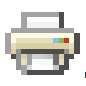 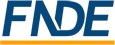 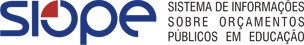 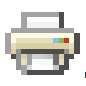 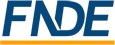 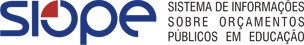 Nota de esclarecimento: No bimestre o Município ainda não atendeu o limite mínimo de 25% na aplicação da receita resultante de impostos, compreendida a proveniente de transferências, na manutenção e desenvolvimento do ensino, porém, cabe ressaltar que a aplicação do citado percentual deve ser considerado o ano, ou seja, o município é obrigado a atingir o limite mínimo até o final do 6º bimestre, conforme disposto no Art. 212 da CF. A metodogia de cálculo adotada pelo SIOPE diverge da adotada pelo TCE/RS© 2019 Ministério da Educação - Todos os direitos reservadosRECEITAS DO ENSINORECEITAS DO ENSINORECEITA RESULTANTE DE IMPOSTOS(caput do art. 212 da Constituição)PREVISÃO INICIALPREVISÃO ATUALIZADA(a)RECEITAS REALIZADASRECEITAS REALIZADASRECEITA RESULTANTE DE IMPOSTOS(caput do art. 212 da Constituição)PREVISÃO INICIALPREVISÃO ATUALIZADA(a)Até o Bimestre(b)%(c) = (b/a) x 1001- RECEITA DE IMPOSTOS44.793.000,0044.793.000,0020.381.694,3945,501.1- Receita Resultante do Imposto sobre a Propriedade Predial e Territorial Urbana - IPTU16.650.000,0016.650.000,0011.815.889,0970,971.1.1- IPTU16.650.000,0016.650.000,0011.815.889,0970,971.1.2- Multas, Juros de Mora, Dívida Ativa e Outros Encargos do IPTU0,000,000,000,001.2- Receita Resultante do Imposto sobre Transmissão Inter Vivos– ITBI5.701.000,005.701.000,001.166.961,0020,471.2.1- ITBI5.701.000,005.701.000,001.166.961,0020,471.2.2- Multas, Juros de Mora, Dívida Ativa e Outros Encargos do ITBI0,000,000,000,001.3- Receita Resultante do Imposto sobre Serviços de Qualquer Natureza – ISS13.891.000,0013.891.000,004.525.194,6432,581.3.1- ISS13.891.000,0013.891.000,004.525.194,6432,581.3.2- Multas, Juros de Mora, Dívida Ativa e Outros Encargos do ISS0,000,000,000,001.4- Receita Resultante do Imposto de Renda Retido na Fonte – IRRF8.551.000,008.551.000,002.873.649,6633,612- RECEITA DE TRANSFERÊNCIAS CONSTITUCIONAIS E LEGAIS112.220.000,00112.220.000,0040.931.476,5036,472.1- Cota-Parte FPM35.150.000,0035.150.000,0012.466.609,0335,472.1.1- Parcela referente à CF, art. 159, I, alínea b35.150.000,0032.500.000,0012.466.609,0338,362.1.2- Parcela referente à CF, art. 159, I, alínea d0,001.350.000,000,000,002.1.3- Parcela referente à CF, art. 159, I, alínea e0,001.300.000,000,000,002.2- Cota-Parte ICMS64.000.000,0064.000.000,0020.480.792,1432,002.3- ICMS-Desoneração – L.C. nº 87/1996370.000,00370.000,000,000,002.4- Cota-Parte IPI-Exportação1.000.000,001.000.000,00329.165,4932,922.5- Cota-Parte ITR200.000,00200.000,007.320,953,662.6- Cota-Parte IPVA11.500.000,0011.500.000,007.647.588,8966,502.7- Cota-Parte IOF-Ouro0,000,000,000,003- TOTAL DA RECEITA DE IMPOSTOS (1 + 2)157.013.000,00157.013.000,0061.313.170,8939,05RECEITAS ADICIONAIS PARA FINANCIAMENTODO ENSINOPREVISÃO INICIALPREVISÃO ATUALIZADA(a)RECEITAS REALIZADASRECEITAS REALIZADASRECEITAS ADICIONAIS PARA FINANCIAMENTODO ENSINOPREVISÃO INICIALPREVISÃO ATUALIZADA(a)Até o Bimestre(b)%(c) = (b/a) x 1004- RECEITA DA APLICAÇÃO FINANCEIRA DE OUTROS RECURSOS DE IMPOSTOS VINCULADOS AO ENSINO4- RECEITA DA APLICAÇÃO FINANCEIRA DE OUTROS RECURSOS DE IMPOSTOS VINCULADOS AO ENSINO10.000,0010.000,0010.000,003.386,793.386,7933,875- RECEITA DE TRANSFERÊNCIAS DO FNDE5- RECEITA DE TRANSFERÊNCIAS DO FNDE4.550.600,004.550.600,004.550.600,001.539.269,591.539.269,5933,835.1- Transferências do Salário-Educação5.1- Transferências do Salário-Educação3.300.000,003.300.000,003.300.000,001.207.536,091.207.536,0936,595.2- Transferências Diretas PDDE5.2- Transferências Diretas PDDE13.000,0013.000,0013.000,000,000,000,005.3- Transferências Diretas PNAE5.3- Transferências Diretas PNAE922.000,00922.000,00922.000,00275.271,00275.271,0029,865.4- Transferências Diretas PNATE5.4- Transferências Diretas PNATE244.000,00244.000,00244.000,0047.824,3047.824,3019,605.5- Outras Transferências do FNDE5.5- Outras Transferências do FNDE50.000,0050.000,0050.000,000,000,000,005.6- Aplicação Financeira dos Recursos do FNDE5.6- Aplicação Financeira dos Recursos do FNDE21.600,0021.600,0021.600,008.638,208.638,2039,996- RECEITA DE TRANSFERÊNCIAS DE CONVÊNIOS6- RECEITA DE TRANSFERÊNCIAS DE CONVÊNIOS0,002.230.912,002.230.912,000,000,000,006.1- Transferências de Convênios6.1- Transferências de Convênios0,002.230.912,002.230.912,000,000,000,006.2- Aplicação Financeira dos Recursos de Convênios6.2- Aplicação Financeira dos Recursos de Convênios0,000,000,000,000,000,007- RECEITA DE OPERAÇÕES DE CRÉDITO7- RECEITA DE OPERAÇÕES DE CRÉDITO0,000,000,000,000,000,008- OUTRAS RECEITAS PARA FINANCIAMENTO DO ENSINO8- OUTRAS RECEITAS PARA FINANCIAMENTO DO ENSINO3.212.000,001.210.000,001.210.000,00385.787,67385.787,6731,889- TOTAL DAS RECEITAS ADICIONAIS PARA FINANCIAMENTO DO ENSINO (4 + 5 + 6 + 7 + 8)9- TOTAL DAS RECEITAS ADICIONAIS PARA FINANCIAMENTO DO ENSINO (4 + 5 + 6 + 7 + 8)7.772.600,008.001.512,008.001.512,001.928.444,051.928.444,0524,10FUNDEBFUNDEBFUNDEBFUNDEBFUNDEBRECEITAS DO FUNDEBRECEITAS DO FUNDEBPREVISÃO INICIALPREVISÃO ATUALIZADA(a)PREVISÃO ATUALIZADA(a)RECEITAS REALIZADASRECEITAS REALIZADASRECEITAS REALIZADASRECEITAS DO FUNDEBRECEITAS DO FUNDEBPREVISÃO INICIALPREVISÃO ATUALIZADA(a)PREVISÃO ATUALIZADA(a)Até o Bimestre(b)Até o Bimestre(b)%(c) = (b/a) x 10010- RECEITAS DESTINADAS AO FUNDEB10- RECEITAS DESTINADAS AO FUNDEB21.914.000,0021.914.000,0021.914.000,008.186.295,238.186.295,2337,3610.1- Cota-Parte FPM Destinada ao FUNDEB – (20% de 2.1.1)10.1- Cota-Parte FPM Destinada ao FUNDEB – (20% de 2.1.1)6.500.000,006.500.000,006.500.000,002.493.321,722.493.321,7238,3610.2- Cota-Parte ICMS Destinada ao FUNDEB – (20% de 2.2)10.2- Cota-Parte ICMS Destinada ao FUNDEB – (20% de 2.2)12.800.000,0012.800.000,0012.800.000,004.096.158,454.096.158,4532,0010.3- ICMS-Desoneração Destinada ao FUNDEB – (20% de 2.3)10.3- ICMS-Desoneração Destinada ao FUNDEB – (20% de 2.3)74.000,0074.000,0074.000,000,000,000,0010.4- Cota-Parte IPI-Exportação Destinada ao FUNDEB – (20% de 2.4)10.4- Cota-Parte IPI-Exportação Destinada ao FUNDEB – (20% de 2.4)200.000,00200.000,00200.000,0065.833,1065.833,1032,9210.5- Cota-Parte ITR ou ITR Arrecadados Destinados ao FUNDEB – (20% de (1.5 + 2.5))10.5- Cota-Parte ITR ou ITR Arrecadados Destinados ao FUNDEB – (20% de (1.5 + 2.5))40.000,0040.000,0040.000,001.464,141.464,143,6610.6- Cota-Parte IPVA Destinada ao FUNDEB – (20% de 2.6)10.6- Cota-Parte IPVA Destinada ao FUNDEB – (20% de 2.6)2.300.000,002.300.000,002.300.000,001.529.517,821.529.517,8266,5011- RECEITAS RECEBIDAS DO FUNDEB11- RECEITAS RECEBIDAS DO FUNDEB40.070.000,0042.070.000,0042.070.000,0014.591.235,6414.591.235,6434,6811.1- Transferências de Recursos do FUNDEB11.1- Transferências de Recursos do FUNDEB40.000.000,0042.000.000,0042.000.000,0014.570.457,1314.570.457,1334,6911.2- Complementação da União ao FUNDEB11.2- Complementação da União ao FUNDEB0,000,000,000,000,000,0011.3- Receita de Aplicação Financeira dos Recursos do FUNDEB11.3- Receita de Aplicação Financeira dos Recursos do FUNDEB70.000,0070.000,0070.000,0020.778,5120.778,5129,6812- RESULTADO LÍQUIDO DAS TRANSFERÊNCIAS DO FUNDEB (11.1 – 10)12- RESULTADO LÍQUIDO DAS TRANSFERÊNCIAS DO FUNDEB (11.1 – 10)18.086.000,0020.086.000,0020.086.000,006.384.161,906.384.161,9031,78ACRÉSCIMO RESULTANTE DAS TRANSFERÊNCIAS DO FUNDEBACRÉSCIMO RESULTANTE DAS TRANSFERÊNCIAS DO FUNDEBACRÉSCIMO RESULTANTE DAS TRANSFERÊNCIAS DO FUNDEBACRÉSCIMO RESULTANTE DAS TRANSFERÊNCIAS DO FUNDEBACRÉSCIMO RESULTANTE DAS TRANSFERÊNCIAS DO FUNDEBDESPESAS DO FUNDEBDESPESAS DO FUNDEBDESPESAS DO FUNDEBDESPESAS DO FUNDEBDESPESAS DO FUNDEBDESPESAS DO FUNDEBDOTAÇÃO INICIALDOTAÇÃO ATUALIZADA(d)DESPESAS EMPENHADASDESPESAS EMPENHADASDESPESAS LIQUIDADASDESPESAS LIQUIDADASINSCRITAS EM RESTOS A PAGAR NÃO PROCESSADOS(i) = (e) - (g)DESPESAS DO FUNDEBDOTAÇÃO INICIALDOTAÇÃO ATUALIZADA(d)Até o Bimestre(e)%(f) = (e/d) x 100Até o Bimestre(g)%(h) = (g/d) x 100INSCRITAS EM RESTOS A PAGAR NÃO PROCESSADOS(i) = (e) - (g)13- PAGAMENTO DOS PROFISSIONAIS DO MAGISTÉRIO32.505.000,0038.320.925,329.120.624,9623,809.120.624,9623,80437.635,0413.1- Com Educação Infantil2.751.000,004.287.156,371.076.844,8325,121.076.844,8325,120,0013.2- Com Ensino 29.754.000,0034.033.768,958.043.780,1323,638.043.780,1323,630,00Fundamental14- OUTRAS DESPESAS0,000,003.749.074,683.749.074,682.209.785,412.209.785,4158,9458,941.772.150,371.772.150,3747,2747,270,000,000,000,0014.1- Com Educação Infantil0,000,002.473.843,632.473.843,63957.554,36957.554,3638,7138,71519.919,32519.919,3221,0221,02437.635,04437.635,04437.635,04437.635,0414.2- Com Ensino Fundamental0,000,001.275.231,051.275.231,051.252.231,051.252.231,0598,2098,201.252.231,051.252.231,0598,2098,200,000,000,000,0015- TOTAL DAS DESPESAS DO FUNDEB (13 + 14)32.505.000,0032.505.000,0042.070.000,0042.070.000,0011.330.410,3711.330.410,3726,9326,9310.892.775,3310.892.775,3325,8925,89437.635,04437.635,04437.635,04437.635,04DEDUÇÕES PARA FINS DE LIMITE DO FUNDEBDEDUÇÕES PARA FINS DE LIMITE DO FUNDEBDEDUÇÕES PARA FINS DE LIMITE DO FUNDEBDEDUÇÕES PARA FINS DE LIMITE DO FUNDEBDEDUÇÕES PARA FINS DE LIMITE DO FUNDEBDEDUÇÕES PARA FINS DE LIMITE DO FUNDEBDEDUÇÕES PARA FINS DE LIMITE DO FUNDEBDEDUÇÕES PARA FINS DE LIMITE DO FUNDEBDEDUÇÕES PARA FINS DE LIMITE DO FUNDEBDEDUÇÕES PARA FINS DE LIMITE DO FUNDEBDEDUÇÕES PARA FINS DE LIMITE DO FUNDEBDEDUÇÕES PARA FINS DE LIMITE DO FUNDEBDEDUÇÕES PARA FINS DE LIMITE DO FUNDEBDEDUÇÕES PARA FINS DE LIMITE DO FUNDEBDEDUÇÕES PARA FINS DE LIMITE DO FUNDEBDEDUÇÕES PARA FINS DE LIMITE DO FUNDEBValor16- RESTOS A PAGAR INSCRITOS NO EXERCÍCIO SEM DISPONIBILIDADE FINANCEIRA DE RECURSOS DO FUNDEB16- RESTOS A PAGAR INSCRITOS NO EXERCÍCIO SEM DISPONIBILIDADE FINANCEIRA DE RECURSOS DO FUNDEB16- RESTOS A PAGAR INSCRITOS NO EXERCÍCIO SEM DISPONIBILIDADE FINANCEIRA DE RECURSOS DO FUNDEB16- RESTOS A PAGAR INSCRITOS NO EXERCÍCIO SEM DISPONIBILIDADE FINANCEIRA DE RECURSOS DO FUNDEB16- RESTOS A PAGAR INSCRITOS NO EXERCÍCIO SEM DISPONIBILIDADE FINANCEIRA DE RECURSOS DO FUNDEB16- RESTOS A PAGAR INSCRITOS NO EXERCÍCIO SEM DISPONIBILIDADE FINANCEIRA DE RECURSOS DO FUNDEB16- RESTOS A PAGAR INSCRITOS NO EXERCÍCIO SEM DISPONIBILIDADE FINANCEIRA DE RECURSOS DO FUNDEB16- RESTOS A PAGAR INSCRITOS NO EXERCÍCIO SEM DISPONIBILIDADE FINANCEIRA DE RECURSOS DO FUNDEB16- RESTOS A PAGAR INSCRITOS NO EXERCÍCIO SEM DISPONIBILIDADE FINANCEIRA DE RECURSOS DO FUNDEB16- RESTOS A PAGAR INSCRITOS NO EXERCÍCIO SEM DISPONIBILIDADE FINANCEIRA DE RECURSOS DO FUNDEB16- RESTOS A PAGAR INSCRITOS NO EXERCÍCIO SEM DISPONIBILIDADE FINANCEIRA DE RECURSOS DO FUNDEB16- RESTOS A PAGAR INSCRITOS NO EXERCÍCIO SEM DISPONIBILIDADE FINANCEIRA DE RECURSOS DO FUNDEB16- RESTOS A PAGAR INSCRITOS NO EXERCÍCIO SEM DISPONIBILIDADE FINANCEIRA DE RECURSOS DO FUNDEB16- RESTOS A PAGAR INSCRITOS NO EXERCÍCIO SEM DISPONIBILIDADE FINANCEIRA DE RECURSOS DO FUNDEB16- RESTOS A PAGAR INSCRITOS NO EXERCÍCIO SEM DISPONIBILIDADE FINANCEIRA DE RECURSOS DO FUNDEB16- RESTOS A PAGAR INSCRITOS NO EXERCÍCIO SEM DISPONIBILIDADE FINANCEIRA DE RECURSOS DO FUNDEB0,0016.1 - FUNDEB 60%16.1 - FUNDEB 60%16.1 - FUNDEB 60%16.1 - FUNDEB 60%16.1 - FUNDEB 60%16.1 - FUNDEB 60%16.1 - FUNDEB 60%16.1 - FUNDEB 60%16.1 - FUNDEB 60%16.1 - FUNDEB 60%16.1 - FUNDEB 60%16.1 - FUNDEB 60%16.1 - FUNDEB 60%16.1 - FUNDEB 60%16.1 - FUNDEB 60%16.1 - FUNDEB 60%0,0016.2 - FUNDEB 40%16.2 - FUNDEB 40%16.2 - FUNDEB 40%16.2 - FUNDEB 40%16.2 - FUNDEB 40%16.2 - FUNDEB 40%16.2 - FUNDEB 40%16.2 - FUNDEB 40%16.2 - FUNDEB 40%16.2 - FUNDEB 40%16.2 - FUNDEB 40%16.2 - FUNDEB 40%16.2 - FUNDEB 40%16.2 - FUNDEB 40%16.2 - FUNDEB 40%16.2 - FUNDEB 40%0,0017- DESPESAS CUSTEADAS COM O SUPERÁVIT FINANCEIRO, DO EXERCÍCIO ANTERIOR, DO FUNDEB17- DESPESAS CUSTEADAS COM O SUPERÁVIT FINANCEIRO, DO EXERCÍCIO ANTERIOR, DO FUNDEB17- DESPESAS CUSTEADAS COM O SUPERÁVIT FINANCEIRO, DO EXERCÍCIO ANTERIOR, DO FUNDEB17- DESPESAS CUSTEADAS COM O SUPERÁVIT FINANCEIRO, DO EXERCÍCIO ANTERIOR, DO FUNDEB17- DESPESAS CUSTEADAS COM O SUPERÁVIT FINANCEIRO, DO EXERCÍCIO ANTERIOR, DO FUNDEB17- DESPESAS CUSTEADAS COM O SUPERÁVIT FINANCEIRO, DO EXERCÍCIO ANTERIOR, DO FUNDEB17- DESPESAS CUSTEADAS COM O SUPERÁVIT FINANCEIRO, DO EXERCÍCIO ANTERIOR, DO FUNDEB17- DESPESAS CUSTEADAS COM O SUPERÁVIT FINANCEIRO, DO EXERCÍCIO ANTERIOR, DO FUNDEB17- DESPESAS CUSTEADAS COM O SUPERÁVIT FINANCEIRO, DO EXERCÍCIO ANTERIOR, DO FUNDEB17- DESPESAS CUSTEADAS COM O SUPERÁVIT FINANCEIRO, DO EXERCÍCIO ANTERIOR, DO FUNDEB17- DESPESAS CUSTEADAS COM O SUPERÁVIT FINANCEIRO, DO EXERCÍCIO ANTERIOR, DO FUNDEB17- DESPESAS CUSTEADAS COM O SUPERÁVIT FINANCEIRO, DO EXERCÍCIO ANTERIOR, DO FUNDEB17- DESPESAS CUSTEADAS COM O SUPERÁVIT FINANCEIRO, DO EXERCÍCIO ANTERIOR, DO FUNDEB17- DESPESAS CUSTEADAS COM O SUPERÁVIT FINANCEIRO, DO EXERCÍCIO ANTERIOR, DO FUNDEB17- DESPESAS CUSTEADAS COM O SUPERÁVIT FINANCEIRO, DO EXERCÍCIO ANTERIOR, DO FUNDEB17- DESPESAS CUSTEADAS COM O SUPERÁVIT FINANCEIRO, DO EXERCÍCIO ANTERIOR, DO FUNDEB0,0017.1 - FUNDEB 60%17.1 - FUNDEB 60%17.1 - FUNDEB 60%17.1 - FUNDEB 60%17.1 - FUNDEB 60%17.1 - FUNDEB 60%17.1 - FUNDEB 60%17.1 - FUNDEB 60%17.1 - FUNDEB 60%17.1 - FUNDEB 60%17.1 - FUNDEB 60%17.1 - FUNDEB 60%17.1 - FUNDEB 60%17.1 - FUNDEB 60%17.1 - FUNDEB 60%17.1 - FUNDEB 60%0,0017.2 - FUNDEB 40%17.2 - FUNDEB 40%17.2 - FUNDEB 40%17.2 - FUNDEB 40%17.2 - FUNDEB 40%17.2 - FUNDEB 40%17.2 - FUNDEB 40%17.2 - FUNDEB 40%17.2 - FUNDEB 40%17.2 - FUNDEB 40%17.2 - FUNDEB 40%17.2 - FUNDEB 40%17.2 - FUNDEB 40%17.2 - FUNDEB 40%17.2 - FUNDEB 40%17.2 - FUNDEB 40%0,0018- TOTAL DAS DEDUÇÕES CONSIDERADAS PARA FINS DE LIMITE DO FUNDEB (16 + 17)18- TOTAL DAS DEDUÇÕES CONSIDERADAS PARA FINS DE LIMITE DO FUNDEB (16 + 17)18- TOTAL DAS DEDUÇÕES CONSIDERADAS PARA FINS DE LIMITE DO FUNDEB (16 + 17)18- TOTAL DAS DEDUÇÕES CONSIDERADAS PARA FINS DE LIMITE DO FUNDEB (16 + 17)18- TOTAL DAS DEDUÇÕES CONSIDERADAS PARA FINS DE LIMITE DO FUNDEB (16 + 17)18- TOTAL DAS DEDUÇÕES CONSIDERADAS PARA FINS DE LIMITE DO FUNDEB (16 + 17)18- TOTAL DAS DEDUÇÕES CONSIDERADAS PARA FINS DE LIMITE DO FUNDEB (16 + 17)18- TOTAL DAS DEDUÇÕES CONSIDERADAS PARA FINS DE LIMITE DO FUNDEB (16 + 17)18- TOTAL DAS DEDUÇÕES CONSIDERADAS PARA FINS DE LIMITE DO FUNDEB (16 + 17)18- TOTAL DAS DEDUÇÕES CONSIDERADAS PARA FINS DE LIMITE DO FUNDEB (16 + 17)18- TOTAL DAS DEDUÇÕES CONSIDERADAS PARA FINS DE LIMITE DO FUNDEB (16 + 17)18- TOTAL DAS DEDUÇÕES CONSIDERADAS PARA FINS DE LIMITE DO FUNDEB (16 + 17)18- TOTAL DAS DEDUÇÕES CONSIDERADAS PARA FINS DE LIMITE DO FUNDEB (16 + 17)18- TOTAL DAS DEDUÇÕES CONSIDERADAS PARA FINS DE LIMITE DO FUNDEB (16 + 17)18- TOTAL DAS DEDUÇÕES CONSIDERADAS PARA FINS DE LIMITE DO FUNDEB (16 + 17)18- TOTAL DAS DEDUÇÕES CONSIDERADAS PARA FINS DE LIMITE DO FUNDEB (16 + 17)0,00INDICADORES DO FUNDEBINDICADORES DO FUNDEBINDICADORES DO FUNDEBINDICADORES DO FUNDEBINDICADORES DO FUNDEBINDICADORES DO FUNDEBINDICADORES DO FUNDEBINDICADORES DO FUNDEBINDICADORES DO FUNDEBINDICADORES DO FUNDEBINDICADORES DO FUNDEBINDICADORES DO FUNDEBINDICADORES DO FUNDEBINDICADORES DO FUNDEBINDICADORES DO FUNDEBINDICADORES DO FUNDEBValor19- TOTAL DAS DESPESAS DO FUNDEB PARA FINS DE LIMITE (15-18) _____119- TOTAL DAS DESPESAS DO FUNDEB PARA FINS DE LIMITE (15-18) _____119- TOTAL DAS DESPESAS DO FUNDEB PARA FINS DE LIMITE (15-18) _____119- TOTAL DAS DESPESAS DO FUNDEB PARA FINS DE LIMITE (15-18) _____119- TOTAL DAS DESPESAS DO FUNDEB PARA FINS DE LIMITE (15-18) _____119- TOTAL DAS DESPESAS DO FUNDEB PARA FINS DE LIMITE (15-18) _____119- TOTAL DAS DESPESAS DO FUNDEB PARA FINS DE LIMITE (15-18) _____119- TOTAL DAS DESPESAS DO FUNDEB PARA FINS DE LIMITE (15-18) _____119- TOTAL DAS DESPESAS DO FUNDEB PARA FINS DE LIMITE (15-18) _____119- TOTAL DAS DESPESAS DO FUNDEB PARA FINS DE LIMITE (15-18) _____119- TOTAL DAS DESPESAS DO FUNDEB PARA FINS DE LIMITE (15-18) _____119- TOTAL DAS DESPESAS DO FUNDEB PARA FINS DE LIMITE (15-18) _____119- TOTAL DAS DESPESAS DO FUNDEB PARA FINS DE LIMITE (15-18) _____119- TOTAL DAS DESPESAS DO FUNDEB PARA FINS DE LIMITE (15-18) _____119- TOTAL DAS DESPESAS DO FUNDEB PARA FINS DE LIMITE (15-18) _____119- TOTAL DAS DESPESAS DO FUNDEB PARA FINS DE LIMITE (15-18) _____119.1 - Mínimo de 60% do FUNDEB na remuneração do Magistério 1 (13 - (16.1 + 17.1))/ (11) x 100)%19.1 - Mínimo de 60% do FUNDEB na remuneração do Magistério 1 (13 - (16.1 + 17.1))/ (11) x 100)%19.1 - Mínimo de 60% do FUNDEB na remuneração do Magistério 1 (13 - (16.1 + 17.1))/ (11) x 100)%19.1 - Mínimo de 60% do FUNDEB na remuneração do Magistério 1 (13 - (16.1 + 17.1))/ (11) x 100)%19.1 - Mínimo de 60% do FUNDEB na remuneração do Magistério 1 (13 - (16.1 + 17.1))/ (11) x 100)%19.1 - Mínimo de 60% do FUNDEB na remuneração do Magistério 1 (13 - (16.1 + 17.1))/ (11) x 100)%19.1 - Mínimo de 60% do FUNDEB na remuneração do Magistério 1 (13 - (16.1 + 17.1))/ (11) x 100)%19.1 - Mínimo de 60% do FUNDEB na remuneração do Magistério 1 (13 - (16.1 + 17.1))/ (11) x 100)%19.1 - Mínimo de 60% do FUNDEB na remuneração do Magistério 1 (13 - (16.1 + 17.1))/ (11) x 100)%19.1 - Mínimo de 60% do FUNDEB na remuneração do Magistério 1 (13 - (16.1 + 17.1))/ (11) x 100)%19.1 - Mínimo de 60% do FUNDEB na remuneração do Magistério 1 (13 - (16.1 + 17.1))/ (11) x 100)%19.1 - Mínimo de 60% do FUNDEB na remuneração do Magistério 1 (13 - (16.1 + 17.1))/ (11) x 100)%19.1 - Mínimo de 60% do FUNDEB na remuneração do Magistério 1 (13 - (16.1 + 17.1))/ (11) x 100)%19.1 - Mínimo de 60% do FUNDEB na remuneração do Magistério 1 (13 - (16.1 + 17.1))/ (11) x 100)%19.1 - Mínimo de 60% do FUNDEB na remuneração do Magistério 1 (13 - (16.1 + 17.1))/ (11) x 100)%19.1 - Mínimo de 60% do FUNDEB na remuneração do Magistério 1 (13 - (16.1 + 17.1))/ (11) x 100)%62,5119.2 - Máximo de 40% em Despesas com MDE, que não Remuneração do Magistério (14 -(16.2 + 17.2)) / (11) x 100)%19.2 - Máximo de 40% em Despesas com MDE, que não Remuneração do Magistério (14 -(16.2 + 17.2)) / (11) x 100)%19.2 - Máximo de 40% em Despesas com MDE, que não Remuneração do Magistério (14 -(16.2 + 17.2)) / (11) x 100)%19.2 - Máximo de 40% em Despesas com MDE, que não Remuneração do Magistério (14 -(16.2 + 17.2)) / (11) x 100)%19.2 - Máximo de 40% em Despesas com MDE, que não Remuneração do Magistério (14 -(16.2 + 17.2)) / (11) x 100)%19.2 - Máximo de 40% em Despesas com MDE, que não Remuneração do Magistério (14 -(16.2 + 17.2)) / (11) x 100)%19.2 - Máximo de 40% em Despesas com MDE, que não Remuneração do Magistério (14 -(16.2 + 17.2)) / (11) x 100)%19.2 - Máximo de 40% em Despesas com MDE, que não Remuneração do Magistério (14 -(16.2 + 17.2)) / (11) x 100)%19.2 - Máximo de 40% em Despesas com MDE, que não Remuneração do Magistério (14 -(16.2 + 17.2)) / (11) x 100)%19.2 - Máximo de 40% em Despesas com MDE, que não Remuneração do Magistério (14 -(16.2 + 17.2)) / (11) x 100)%19.2 - Máximo de 40% em Despesas com MDE, que não Remuneração do Magistério (14 -(16.2 + 17.2)) / (11) x 100)%19.2 - Máximo de 40% em Despesas com MDE, que não Remuneração do Magistério (14 -(16.2 + 17.2)) / (11) x 100)%19.2 - Máximo de 40% em Despesas com MDE, que não Remuneração do Magistério (14 -(16.2 + 17.2)) / (11) x 100)%19.2 - Máximo de 40% em Despesas com MDE, que não Remuneração do Magistério (14 -(16.2 + 17.2)) / (11) x 100)%19.2 - Máximo de 40% em Despesas com MDE, que não Remuneração do Magistério (14 -(16.2 + 17.2)) / (11) x 100)%19.2 - Máximo de 40% em Despesas com MDE, que não Remuneração do Magistério (14 -(16.2 + 17.2)) / (11) x 100)%12,1519.3 - Máximo de 5% não Aplicado no Exercício (100 - (19.1 + 19.2))%19.3 - Máximo de 5% não Aplicado no Exercício (100 - (19.1 + 19.2))%19.3 - Máximo de 5% não Aplicado no Exercício (100 - (19.1 + 19.2))%19.3 - Máximo de 5% não Aplicado no Exercício (100 - (19.1 + 19.2))%19.3 - Máximo de 5% não Aplicado no Exercício (100 - (19.1 + 19.2))%19.3 - Máximo de 5% não Aplicado no Exercício (100 - (19.1 + 19.2))%19.3 - Máximo de 5% não Aplicado no Exercício (100 - (19.1 + 19.2))%19.3 - Máximo de 5% não Aplicado no Exercício (100 - (19.1 + 19.2))%19.3 - Máximo de 5% não Aplicado no Exercício (100 - (19.1 + 19.2))%19.3 - Máximo de 5% não Aplicado no Exercício (100 - (19.1 + 19.2))%19.3 - Máximo de 5% não Aplicado no Exercício (100 - (19.1 + 19.2))%19.3 - Máximo de 5% não Aplicado no Exercício (100 - (19.1 + 19.2))%19.3 - Máximo de 5% não Aplicado no Exercício (100 - (19.1 + 19.2))%19.3 - Máximo de 5% não Aplicado no Exercício (100 - (19.1 + 19.2))%19.3 - Máximo de 5% não Aplicado no Exercício (100 - (19.1 + 19.2))%19.3 - Máximo de 5% não Aplicado no Exercício (100 - (19.1 + 19.2))%25,34CONTROLE DA UTILIZAÇÃO DE RECURSOS NO EXERCÍCIO SUBSEQÜENTECONTROLE DA UTILIZAÇÃO DE RECURSOS NO EXERCÍCIO SUBSEQÜENTECONTROLE DA UTILIZAÇÃO DE RECURSOS NO EXERCÍCIO SUBSEQÜENTECONTROLE DA UTILIZAÇÃO DE RECURSOS NO EXERCÍCIO SUBSEQÜENTECONTROLE DA UTILIZAÇÃO DE RECURSOS NO EXERCÍCIO SUBSEQÜENTECONTROLE DA UTILIZAÇÃO DE RECURSOS NO EXERCÍCIO SUBSEQÜENTECONTROLE DA UTILIZAÇÃO DE RECURSOS NO EXERCÍCIO SUBSEQÜENTECONTROLE DA UTILIZAÇÃO DE RECURSOS NO EXERCÍCIO SUBSEQÜENTECONTROLE DA UTILIZAÇÃO DE RECURSOS NO EXERCÍCIO SUBSEQÜENTECONTROLE DA UTILIZAÇÃO DE RECURSOS NO EXERCÍCIO SUBSEQÜENTECONTROLE DA UTILIZAÇÃO DE RECURSOS NO EXERCÍCIO SUBSEQÜENTECONTROLE DA UTILIZAÇÃO DE RECURSOS NO EXERCÍCIO SUBSEQÜENTECONTROLE DA UTILIZAÇÃO DE RECURSOS NO EXERCÍCIO SUBSEQÜENTECONTROLE DA UTILIZAÇÃO DE RECURSOS NO EXERCÍCIO SUBSEQÜENTECONTROLE DA UTILIZAÇÃO DE RECURSOS NO EXERCÍCIO SUBSEQÜENTEValorValor20 – RECURSOS RECEBIDOS DO FUNDEB EM 2018 QUE NÃO FORAM UTILIZADOS20 – RECURSOS RECEBIDOS DO FUNDEB EM 2018 QUE NÃO FORAM UTILIZADOS20 – RECURSOS RECEBIDOS DO FUNDEB EM 2018 QUE NÃO FORAM UTILIZADOS20 – RECURSOS RECEBIDOS DO FUNDEB EM 2018 QUE NÃO FORAM UTILIZADOS20 – RECURSOS RECEBIDOS DO FUNDEB EM 2018 QUE NÃO FORAM UTILIZADOS20 – RECURSOS RECEBIDOS DO FUNDEB EM 2018 QUE NÃO FORAM UTILIZADOS20 – RECURSOS RECEBIDOS DO FUNDEB EM 2018 QUE NÃO FORAM UTILIZADOS20 – RECURSOS RECEBIDOS DO FUNDEB EM 2018 QUE NÃO FORAM UTILIZADOS20 – RECURSOS RECEBIDOS DO FUNDEB EM 2018 QUE NÃO FORAM UTILIZADOS20 – RECURSOS RECEBIDOS DO FUNDEB EM 2018 QUE NÃO FORAM UTILIZADOS20 – RECURSOS RECEBIDOS DO FUNDEB EM 2018 QUE NÃO FORAM UTILIZADOS20 – RECURSOS RECEBIDOS DO FUNDEB EM 2018 QUE NÃO FORAM UTILIZADOS20 – RECURSOS RECEBIDOS DO FUNDEB EM 2018 QUE NÃO FORAM UTILIZADOS20 – RECURSOS RECEBIDOS DO FUNDEB EM 2018 QUE NÃO FORAM UTILIZADOS20 – RECURSOS RECEBIDOS DO FUNDEB EM 2018 QUE NÃO FORAM UTILIZADOS0,000,0021 – DESPESAS CUSTEADAS COM O SALDO DO ITEM 20 ATÉ O 1º TRIMESTRE DE 2019_____221 – DESPESAS CUSTEADAS COM O SALDO DO ITEM 20 ATÉ O 1º TRIMESTRE DE 2019_____221 – DESPESAS CUSTEADAS COM O SALDO DO ITEM 20 ATÉ O 1º TRIMESTRE DE 2019_____221 – DESPESAS CUSTEADAS COM O SALDO DO ITEM 20 ATÉ O 1º TRIMESTRE DE 2019_____221 – DESPESAS CUSTEADAS COM O SALDO DO ITEM 20 ATÉ O 1º TRIMESTRE DE 2019_____221 – DESPESAS CUSTEADAS COM O SALDO DO ITEM 20 ATÉ O 1º TRIMESTRE DE 2019_____221 – DESPESAS CUSTEADAS COM O SALDO DO ITEM 20 ATÉ O 1º TRIMESTRE DE 2019_____221 – DESPESAS CUSTEADAS COM O SALDO DO ITEM 20 ATÉ O 1º TRIMESTRE DE 2019_____221 – DESPESAS CUSTEADAS COM O SALDO DO ITEM 20 ATÉ O 1º TRIMESTRE DE 2019_____221 – DESPESAS CUSTEADAS COM O SALDO DO ITEM 20 ATÉ O 1º TRIMESTRE DE 2019_____221 – DESPESAS CUSTEADAS COM O SALDO DO ITEM 20 ATÉ O 1º TRIMESTRE DE 2019_____221 – DESPESAS CUSTEADAS COM O SALDO DO ITEM 20 ATÉ O 1º TRIMESTRE DE 2019_____221 – DESPESAS CUSTEADAS COM O SALDO DO ITEM 20 ATÉ O 1º TRIMESTRE DE 2019_____221 – DESPESAS CUSTEADAS COM O SALDO DO ITEM 20 ATÉ O 1º TRIMESTRE DE 2019_____221 – DESPESAS CUSTEADAS COM O SALDO DO ITEM 20 ATÉ O 1º TRIMESTRE DE 2019_____20,000,00MANUTENÇÃO E DESENVOLVIMENTO DO ENSINO – DESPESAS CUSTEADAS COM A RECEITA RESULTANTE DEIMPOSTOS E RECURSOS DO FUNDEBMANUTENÇÃO E DESENVOLVIMENTO DO ENSINO – DESPESAS CUSTEADAS COM A RECEITA RESULTANTE DEIMPOSTOS E RECURSOS DO FUNDEBMANUTENÇÃO E DESENVOLVIMENTO DO ENSINO – DESPESAS CUSTEADAS COM A RECEITA RESULTANTE DEIMPOSTOS E RECURSOS DO FUNDEBMANUTENÇÃO E DESENVOLVIMENTO DO ENSINO – DESPESAS CUSTEADAS COM A RECEITA RESULTANTE DEIMPOSTOS E RECURSOS DO FUNDEBMANUTENÇÃO E DESENVOLVIMENTO DO ENSINO – DESPESAS CUSTEADAS COM A RECEITA RESULTANTE DEIMPOSTOS E RECURSOS DO FUNDEBMANUTENÇÃO E DESENVOLVIMENTO DO ENSINO – DESPESAS CUSTEADAS COM A RECEITA RESULTANTE DEIMPOSTOS E RECURSOS DO FUNDEBMANUTENÇÃO E DESENVOLVIMENTO DO ENSINO – DESPESAS CUSTEADAS COM A RECEITA RESULTANTE DEIMPOSTOS E RECURSOS DO FUNDEBMANUTENÇÃO E DESENVOLVIMENTO DO ENSINO – DESPESAS CUSTEADAS COM A RECEITA RESULTANTE DEIMPOSTOS E RECURSOS DO FUNDEBMANUTENÇÃO E DESENVOLVIMENTO DO ENSINO – DESPESAS CUSTEADAS COM A RECEITA RESULTANTE DEIMPOSTOS E RECURSOS DO FUNDEBMANUTENÇÃO E DESENVOLVIMENTO DO ENSINO – DESPESAS CUSTEADAS COM A RECEITA RESULTANTE DEIMPOSTOS E RECURSOS DO FUNDEBMANUTENÇÃO E DESENVOLVIMENTO DO ENSINO – DESPESAS CUSTEADAS COM A RECEITA RESULTANTE DEIMPOSTOS E RECURSOS DO FUNDEBMANUTENÇÃO E DESENVOLVIMENTO DO ENSINO – DESPESAS CUSTEADAS COM A RECEITA RESULTANTE DEIMPOSTOS E RECURSOS DO FUNDEBMANUTENÇÃO E DESENVOLVIMENTO DO ENSINO – DESPESAS CUSTEADAS COM A RECEITA RESULTANTE DEIMPOSTOS E RECURSOS DO FUNDEBMANUTENÇÃO E DESENVOLVIMENTO DO ENSINO – DESPESAS CUSTEADAS COM A RECEITA RESULTANTE DEIMPOSTOS E RECURSOS DO FUNDEBMANUTENÇÃO E DESENVOLVIMENTO DO ENSINO – DESPESAS CUSTEADAS COM A RECEITA RESULTANTE DEIMPOSTOS E RECURSOS DO FUNDEBMANUTENÇÃO E DESENVOLVIMENTO DO ENSINO – DESPESAS CUSTEADAS COM A RECEITA RESULTANTE DEIMPOSTOS E RECURSOS DO FUNDEBDESPESAS COM AÇÕES TÍPICAS DE MDEDOTAÇÃO INICIALDOTAÇÃO ATUALIZADA(d)DOTAÇÃO ATUALIZADA(d)DESPESAS EMPENHADASDESPESAS EMPENHADASDESPESAS EMPENHADASDESPESAS EMPENHADASDESPESAS LIQUIDADASDESPESAS LIQUIDADASDESPESAS LIQUIDADASDESPESAS LIQUIDADASINSCRITAS EM RESTOS A PAGAR NÃO PROCESSADOS(i) = (e) - (g)INSCRITAS EM RESTOS A PAGAR NÃO PROCESSADOS(i) = (e) - (g)INSCRITAS EM RESTOS A PAGAR NÃO PROCESSADOS(i) = (e) - (g)INSCRITAS EM RESTOS A PAGAR NÃO PROCESSADOS(i) = (e) - (g)INSCRITAS EM RESTOS A PAGAR NÃO PROCESSADOS(i) = (e) - (g)DESPESAS COM AÇÕES TÍPICAS DE MDEDOTAÇÃO INICIALDOTAÇÃO ATUALIZADA(d)DOTAÇÃO ATUALIZADA(d)Até o Bimestre(e)Até o Bimestre(e)%(f) = (e/d) x 100%(f) = (e/d) x 100Até o Bimestre(g)Até o Bimestre(g)%(h) = (g/d) x 100%(h) = (g/d) x 100INSCRITAS EM RESTOS A PAGAR NÃO PROCESSADOS(i) = (e) - (g)INSCRITAS EM RESTOS A PAGAR NÃO PROCESSADOS(i) = (e) - (g)INSCRITAS EM RESTOS A PAGAR NÃO PROCESSADOS(i) = (e) - (g)INSCRITAS EM RESTOS A PAGAR NÃO PROCESSADOS(i) = (e) - (g)INSCRITAS EM RESTOS A PAGAR NÃO PROCESSADOS(i) = (e) - (g)22- EDUCAÇÃO INFANTIL0,0016.245.700,0016.245.700,008.794.780,138.794.780,1354,1454,144.037.681,324.037.681,3224,8524,854.757.098,814.757.098,8122.1 - Creche0,0011.666.500,0011.666.500,007.195.180,627.195.180,6261,6761,673.058.221,653.058.221,6526,2126,214.136.958,974.136.958,9722.1.1 - Despesas Custeadas com Recursos do FUNDEB0,003.255.000,003.255.000,00838.495,79838.495,7925,7625,76838.495,79838.495,7925,7625,760,000,0022.1.2 - Despesas Custeadas com Outros Recursos de Impostos0,008.411.500,008.411.500,006.356.684,836.356.684,8375,5775,572.219.725,862.219.725,8626,3926,394.136.958,974.136.958,9722.2- Pré-escola0,004.579.200,004.579.200,001.599.599,511.599.599,5134,9334,93979.459,67979.459,6721,3921,39620.139,84620.139,8422.2.1 - Despesas Custeadas com Recursos do FUNDEB0,003.506.000,003.506.000,001.195.903,401.195.903,4034,1134,11758.268,36758.268,3621,6321,63437.635,04437.635,0422.2.2 - Despesas Custeadas com Outros Recursos de Impostos0,001.073.200,001.073.200,00403.696,11403.696,1137,6237,62221.191,31221.191,3120,6120,61182.504,80182.504,8023- ENSINO FUNDAMENTAL29.754.000,0048.057.420,5048.057.420,5014.353.940,2614.353.940,2629,8729,8712.017.306,5412.017.306,5425,0125,012.336.633,722.336.633,7223.1- Despesas Custeadas com Recursos do FUNDEB29.754.000,0035.309.000,0035.309.000,009.296.011,189.296.011,1826,3326,339.296.011,189.296.011,1826,3326,330,000,0023.2- Despesas Custeadas com Outros Recursos de Impostos0,0012.748.420,5012.748.420,505.057.929,085.057.929,0839,6739,672.721.295,362.721.295,3621,3521,352.336.633,722.336.633,7224- ENSINO MÉDIO0,000,000,000,000,000,000,000,000,000,000,000,000,0025- ENSINO SUPERIOR0,000,000,000,000,000,000,000,000,000,000,000,000,0026- ENSINO PROFISSIONAL NÃO INTEGRADO AO ENSINO 0,000,000,000,000,000,000,000,000,000,000,000,000,00REGULARREGULAR27- OUTRAS27- OUTRAS0,000,000,000,000,000,000,000,000,000,000,000,000,000,000,000,000,000,000,000,0028- TOTAL DAS DESPESAS COM AÇÕES TÍPICAS DE MDE (22 + 23 + 24 + 25 + 26 + 27)28- TOTAL DAS DESPESAS COM AÇÕES TÍPICAS DE MDE (22 + 23 + 24 + 25 + 26 + 27)29.754.000,0029.754.000,0064.303.120,5064.303.120,5023.148.720,3923.148.720,3936,0036,0016.054.987,8616.054.987,8616.054.987,8616.054.987,8616.054.987,8624,9724,977.093.732,537.093.732,537.093.732,537.093.732,537.093.732,53DEDUÇÕES CONSIDERADAS PARA FINS DE LIMITE CONSTITUCIONALDEDUÇÕES CONSIDERADAS PARA FINS DE LIMITE CONSTITUCIONALDEDUÇÕES CONSIDERADAS PARA FINS DE LIMITE CONSTITUCIONALDEDUÇÕES CONSIDERADAS PARA FINS DE LIMITE CONSTITUCIONALDEDUÇÕES CONSIDERADAS PARA FINS DE LIMITE CONSTITUCIONALDEDUÇÕES CONSIDERADAS PARA FINS DE LIMITE CONSTITUCIONALDEDUÇÕES CONSIDERADAS PARA FINS DE LIMITE CONSTITUCIONALDEDUÇÕES CONSIDERADAS PARA FINS DE LIMITE CONSTITUCIONALDEDUÇÕES CONSIDERADAS PARA FINS DE LIMITE CONSTITUCIONALDEDUÇÕES CONSIDERADAS PARA FINS DE LIMITE CONSTITUCIONALDEDUÇÕES CONSIDERADAS PARA FINS DE LIMITE CONSTITUCIONALDEDUÇÕES CONSIDERADAS PARA FINS DE LIMITE CONSTITUCIONALDEDUÇÕES CONSIDERADAS PARA FINS DE LIMITE CONSTITUCIONALDEDUÇÕES CONSIDERADAS PARA FINS DE LIMITE CONSTITUCIONALDEDUÇÕES CONSIDERADAS PARA FINS DE LIMITE CONSTITUCIONALDEDUÇÕES CONSIDERADAS PARA FINS DE LIMITE CONSTITUCIONALDEDUÇÕES CONSIDERADAS PARA FINS DE LIMITE CONSTITUCIONALDEDUÇÕES CONSIDERADAS PARA FINS DE LIMITE CONSTITUCIONALDEDUÇÕES CONSIDERADAS PARA FINS DE LIMITE CONSTITUCIONALDEDUÇÕES CONSIDERADAS PARA FINS DE LIMITE CONSTITUCIONALDEDUÇÕES CONSIDERADAS PARA FINS DE LIMITE CONSTITUCIONALValorValor29- RESULTADO LÍQUIDO DAS TRANSFERÊNCIAS DO FUNDEB = (12)29- RESULTADO LÍQUIDO DAS TRANSFERÊNCIAS DO FUNDEB = (12)29- RESULTADO LÍQUIDO DAS TRANSFERÊNCIAS DO FUNDEB = (12)29- RESULTADO LÍQUIDO DAS TRANSFERÊNCIAS DO FUNDEB = (12)29- RESULTADO LÍQUIDO DAS TRANSFERÊNCIAS DO FUNDEB = (12)29- RESULTADO LÍQUIDO DAS TRANSFERÊNCIAS DO FUNDEB = (12)29- RESULTADO LÍQUIDO DAS TRANSFERÊNCIAS DO FUNDEB = (12)29- RESULTADO LÍQUIDO DAS TRANSFERÊNCIAS DO FUNDEB = (12)29- RESULTADO LÍQUIDO DAS TRANSFERÊNCIAS DO FUNDEB = (12)29- RESULTADO LÍQUIDO DAS TRANSFERÊNCIAS DO FUNDEB = (12)29- RESULTADO LÍQUIDO DAS TRANSFERÊNCIAS DO FUNDEB = (12)29- RESULTADO LÍQUIDO DAS TRANSFERÊNCIAS DO FUNDEB = (12)29- RESULTADO LÍQUIDO DAS TRANSFERÊNCIAS DO FUNDEB = (12)29- RESULTADO LÍQUIDO DAS TRANSFERÊNCIAS DO FUNDEB = (12)29- RESULTADO LÍQUIDO DAS TRANSFERÊNCIAS DO FUNDEB = (12)29- RESULTADO LÍQUIDO DAS TRANSFERÊNCIAS DO FUNDEB = (12)29- RESULTADO LÍQUIDO DAS TRANSFERÊNCIAS DO FUNDEB = (12)29- RESULTADO LÍQUIDO DAS TRANSFERÊNCIAS DO FUNDEB = (12)29- RESULTADO LÍQUIDO DAS TRANSFERÊNCIAS DO FUNDEB = (12)29- RESULTADO LÍQUIDO DAS TRANSFERÊNCIAS DO FUNDEB = (12)29- RESULTADO LÍQUIDO DAS TRANSFERÊNCIAS DO FUNDEB = (12)6.384.161,906.384.161,9030- DESPESAS CUSTEADAS COM A COMPLEMENTAÇÃO DO FUNDEB NO EXERCÍCIO30- DESPESAS CUSTEADAS COM A COMPLEMENTAÇÃO DO FUNDEB NO EXERCÍCIO30- DESPESAS CUSTEADAS COM A COMPLEMENTAÇÃO DO FUNDEB NO EXERCÍCIO30- DESPESAS CUSTEADAS COM A COMPLEMENTAÇÃO DO FUNDEB NO EXERCÍCIO30- DESPESAS CUSTEADAS COM A COMPLEMENTAÇÃO DO FUNDEB NO EXERCÍCIO30- DESPESAS CUSTEADAS COM A COMPLEMENTAÇÃO DO FUNDEB NO EXERCÍCIO30- DESPESAS CUSTEADAS COM A COMPLEMENTAÇÃO DO FUNDEB NO EXERCÍCIO30- DESPESAS CUSTEADAS COM A COMPLEMENTAÇÃO DO FUNDEB NO EXERCÍCIO30- DESPESAS CUSTEADAS COM A COMPLEMENTAÇÃO DO FUNDEB NO EXERCÍCIO30- DESPESAS CUSTEADAS COM A COMPLEMENTAÇÃO DO FUNDEB NO EXERCÍCIO30- DESPESAS CUSTEADAS COM A COMPLEMENTAÇÃO DO FUNDEB NO EXERCÍCIO30- DESPESAS CUSTEADAS COM A COMPLEMENTAÇÃO DO FUNDEB NO EXERCÍCIO30- DESPESAS CUSTEADAS COM A COMPLEMENTAÇÃO DO FUNDEB NO EXERCÍCIO30- DESPESAS CUSTEADAS COM A COMPLEMENTAÇÃO DO FUNDEB NO EXERCÍCIO30- DESPESAS CUSTEADAS COM A COMPLEMENTAÇÃO DO FUNDEB NO EXERCÍCIO30- DESPESAS CUSTEADAS COM A COMPLEMENTAÇÃO DO FUNDEB NO EXERCÍCIO30- DESPESAS CUSTEADAS COM A COMPLEMENTAÇÃO DO FUNDEB NO EXERCÍCIO30- DESPESAS CUSTEADAS COM A COMPLEMENTAÇÃO DO FUNDEB NO EXERCÍCIO30- DESPESAS CUSTEADAS COM A COMPLEMENTAÇÃO DO FUNDEB NO EXERCÍCIO30- DESPESAS CUSTEADAS COM A COMPLEMENTAÇÃO DO FUNDEB NO EXERCÍCIO30- DESPESAS CUSTEADAS COM A COMPLEMENTAÇÃO DO FUNDEB NO EXERCÍCIO0,000,0031- DESPESAS CUSTEADAS COM O SUPERÁVIT FINANCEIRO, DO EXERCÍCIO ANTERIOR, DO FUNDEB31- DESPESAS CUSTEADAS COM O SUPERÁVIT FINANCEIRO, DO EXERCÍCIO ANTERIOR, DO FUNDEB31- DESPESAS CUSTEADAS COM O SUPERÁVIT FINANCEIRO, DO EXERCÍCIO ANTERIOR, DO FUNDEB31- DESPESAS CUSTEADAS COM O SUPERÁVIT FINANCEIRO, DO EXERCÍCIO ANTERIOR, DO FUNDEB31- DESPESAS CUSTEADAS COM O SUPERÁVIT FINANCEIRO, DO EXERCÍCIO ANTERIOR, DO FUNDEB31- DESPESAS CUSTEADAS COM O SUPERÁVIT FINANCEIRO, DO EXERCÍCIO ANTERIOR, DO FUNDEB31- DESPESAS CUSTEADAS COM O SUPERÁVIT FINANCEIRO, DO EXERCÍCIO ANTERIOR, DO FUNDEB31- DESPESAS CUSTEADAS COM O SUPERÁVIT FINANCEIRO, DO EXERCÍCIO ANTERIOR, DO FUNDEB31- DESPESAS CUSTEADAS COM O SUPERÁVIT FINANCEIRO, DO EXERCÍCIO ANTERIOR, DO FUNDEB31- DESPESAS CUSTEADAS COM O SUPERÁVIT FINANCEIRO, DO EXERCÍCIO ANTERIOR, DO FUNDEB31- DESPESAS CUSTEADAS COM O SUPERÁVIT FINANCEIRO, DO EXERCÍCIO ANTERIOR, DO FUNDEB31- DESPESAS CUSTEADAS COM O SUPERÁVIT FINANCEIRO, DO EXERCÍCIO ANTERIOR, DO FUNDEB31- DESPESAS CUSTEADAS COM O SUPERÁVIT FINANCEIRO, DO EXERCÍCIO ANTERIOR, DO FUNDEB31- DESPESAS CUSTEADAS COM O SUPERÁVIT FINANCEIRO, DO EXERCÍCIO ANTERIOR, DO FUNDEB31- DESPESAS CUSTEADAS COM O SUPERÁVIT FINANCEIRO, DO EXERCÍCIO ANTERIOR, DO FUNDEB31- DESPESAS CUSTEADAS COM O SUPERÁVIT FINANCEIRO, DO EXERCÍCIO ANTERIOR, DO FUNDEB31- DESPESAS CUSTEADAS COM O SUPERÁVIT FINANCEIRO, DO EXERCÍCIO ANTERIOR, DO FUNDEB31- DESPESAS CUSTEADAS COM O SUPERÁVIT FINANCEIRO, DO EXERCÍCIO ANTERIOR, DO FUNDEB31- DESPESAS CUSTEADAS COM O SUPERÁVIT FINANCEIRO, DO EXERCÍCIO ANTERIOR, DO FUNDEB31- DESPESAS CUSTEADAS COM O SUPERÁVIT FINANCEIRO, DO EXERCÍCIO ANTERIOR, DO FUNDEB31- DESPESAS CUSTEADAS COM O SUPERÁVIT FINANCEIRO, DO EXERCÍCIO ANTERIOR, DO FUNDEB0,000,0032- DESPESAS CUSTEADAS COM O SUPERÁVIT FINANCEIRO, DO EXERCÍCIO ANTERIOR, DE OUTROS RECURSOS DE IMPOSTOS32- DESPESAS CUSTEADAS COM O SUPERÁVIT FINANCEIRO, DO EXERCÍCIO ANTERIOR, DE OUTROS RECURSOS DE IMPOSTOS32- DESPESAS CUSTEADAS COM O SUPERÁVIT FINANCEIRO, DO EXERCÍCIO ANTERIOR, DE OUTROS RECURSOS DE IMPOSTOS32- DESPESAS CUSTEADAS COM O SUPERÁVIT FINANCEIRO, DO EXERCÍCIO ANTERIOR, DE OUTROS RECURSOS DE IMPOSTOS32- DESPESAS CUSTEADAS COM O SUPERÁVIT FINANCEIRO, DO EXERCÍCIO ANTERIOR, DE OUTROS RECURSOS DE IMPOSTOS32- DESPESAS CUSTEADAS COM O SUPERÁVIT FINANCEIRO, DO EXERCÍCIO ANTERIOR, DE OUTROS RECURSOS DE IMPOSTOS32- DESPESAS CUSTEADAS COM O SUPERÁVIT FINANCEIRO, DO EXERCÍCIO ANTERIOR, DE OUTROS RECURSOS DE IMPOSTOS32- DESPESAS CUSTEADAS COM O SUPERÁVIT FINANCEIRO, DO EXERCÍCIO ANTERIOR, DE OUTROS RECURSOS DE IMPOSTOS32- DESPESAS CUSTEADAS COM O SUPERÁVIT FINANCEIRO, DO EXERCÍCIO ANTERIOR, DE OUTROS RECURSOS DE IMPOSTOS32- DESPESAS CUSTEADAS COM O SUPERÁVIT FINANCEIRO, DO EXERCÍCIO ANTERIOR, DE OUTROS RECURSOS DE IMPOSTOS32- DESPESAS CUSTEADAS COM O SUPERÁVIT FINANCEIRO, DO EXERCÍCIO ANTERIOR, DE OUTROS RECURSOS DE IMPOSTOS32- DESPESAS CUSTEADAS COM O SUPERÁVIT FINANCEIRO, DO EXERCÍCIO ANTERIOR, DE OUTROS RECURSOS DE IMPOSTOS32- DESPESAS CUSTEADAS COM O SUPERÁVIT FINANCEIRO, DO EXERCÍCIO ANTERIOR, DE OUTROS RECURSOS DE IMPOSTOS32- DESPESAS CUSTEADAS COM O SUPERÁVIT FINANCEIRO, DO EXERCÍCIO ANTERIOR, DE OUTROS RECURSOS DE IMPOSTOS32- DESPESAS CUSTEADAS COM O SUPERÁVIT FINANCEIRO, DO EXERCÍCIO ANTERIOR, DE OUTROS RECURSOS DE IMPOSTOS32- DESPESAS CUSTEADAS COM O SUPERÁVIT FINANCEIRO, DO EXERCÍCIO ANTERIOR, DE OUTROS RECURSOS DE IMPOSTOS32- DESPESAS CUSTEADAS COM O SUPERÁVIT FINANCEIRO, DO EXERCÍCIO ANTERIOR, DE OUTROS RECURSOS DE IMPOSTOS32- DESPESAS CUSTEADAS COM O SUPERÁVIT FINANCEIRO, DO EXERCÍCIO ANTERIOR, DE OUTROS RECURSOS DE IMPOSTOS32- DESPESAS CUSTEADAS COM O SUPERÁVIT FINANCEIRO, DO EXERCÍCIO ANTERIOR, DE OUTROS RECURSOS DE IMPOSTOS32- DESPESAS CUSTEADAS COM O SUPERÁVIT FINANCEIRO, DO EXERCÍCIO ANTERIOR, DE OUTROS RECURSOS DE IMPOSTOS32- DESPESAS CUSTEADAS COM O SUPERÁVIT FINANCEIRO, DO EXERCÍCIO ANTERIOR, DE OUTROS RECURSOS DE IMPOSTOS0,000,0033- RESTOS A PAGAR INSCRITOS NO EXERCÍCIO SEM DISPONIBILIDADE FINANCEIRA DE RECURSOS DEIMPOSTOS VINCULADOS AO ENSINO_____433- RESTOS A PAGAR INSCRITOS NO EXERCÍCIO SEM DISPONIBILIDADE FINANCEIRA DE RECURSOS DEIMPOSTOS VINCULADOS AO ENSINO_____433- RESTOS A PAGAR INSCRITOS NO EXERCÍCIO SEM DISPONIBILIDADE FINANCEIRA DE RECURSOS DEIMPOSTOS VINCULADOS AO ENSINO_____433- RESTOS A PAGAR INSCRITOS NO EXERCÍCIO SEM DISPONIBILIDADE FINANCEIRA DE RECURSOS DEIMPOSTOS VINCULADOS AO ENSINO_____433- RESTOS A PAGAR INSCRITOS NO EXERCÍCIO SEM DISPONIBILIDADE FINANCEIRA DE RECURSOS DEIMPOSTOS VINCULADOS AO ENSINO_____433- RESTOS A PAGAR INSCRITOS NO EXERCÍCIO SEM DISPONIBILIDADE FINANCEIRA DE RECURSOS DEIMPOSTOS VINCULADOS AO ENSINO_____433- RESTOS A PAGAR INSCRITOS NO EXERCÍCIO SEM DISPONIBILIDADE FINANCEIRA DE RECURSOS DEIMPOSTOS VINCULADOS AO ENSINO_____433- RESTOS A PAGAR INSCRITOS NO EXERCÍCIO SEM DISPONIBILIDADE FINANCEIRA DE RECURSOS DEIMPOSTOS VINCULADOS AO ENSINO_____433- RESTOS A PAGAR INSCRITOS NO EXERCÍCIO SEM DISPONIBILIDADE FINANCEIRA DE RECURSOS DEIMPOSTOS VINCULADOS AO ENSINO_____433- RESTOS A PAGAR INSCRITOS NO EXERCÍCIO SEM DISPONIBILIDADE FINANCEIRA DE RECURSOS DEIMPOSTOS VINCULADOS AO ENSINO_____433- RESTOS A PAGAR INSCRITOS NO EXERCÍCIO SEM DISPONIBILIDADE FINANCEIRA DE RECURSOS DEIMPOSTOS VINCULADOS AO ENSINO_____433- RESTOS A PAGAR INSCRITOS NO EXERCÍCIO SEM DISPONIBILIDADE FINANCEIRA DE RECURSOS DEIMPOSTOS VINCULADOS AO ENSINO_____433- RESTOS A PAGAR INSCRITOS NO EXERCÍCIO SEM DISPONIBILIDADE FINANCEIRA DE RECURSOS DEIMPOSTOS VINCULADOS AO ENSINO_____433- RESTOS A PAGAR INSCRITOS NO EXERCÍCIO SEM DISPONIBILIDADE FINANCEIRA DE RECURSOS DEIMPOSTOS VINCULADOS AO ENSINO_____433- RESTOS A PAGAR INSCRITOS NO EXERCÍCIO SEM DISPONIBILIDADE FINANCEIRA DE RECURSOS DEIMPOSTOS VINCULADOS AO ENSINO_____433- RESTOS A PAGAR INSCRITOS NO EXERCÍCIO SEM DISPONIBILIDADE FINANCEIRA DE RECURSOS DEIMPOSTOS VINCULADOS AO ENSINO_____433- RESTOS A PAGAR INSCRITOS NO EXERCÍCIO SEM DISPONIBILIDADE FINANCEIRA DE RECURSOS DEIMPOSTOS VINCULADOS AO ENSINO_____433- RESTOS A PAGAR INSCRITOS NO EXERCÍCIO SEM DISPONIBILIDADE FINANCEIRA DE RECURSOS DEIMPOSTOS VINCULADOS AO ENSINO_____433- RESTOS A PAGAR INSCRITOS NO EXERCÍCIO SEM DISPONIBILIDADE FINANCEIRA DE RECURSOS DEIMPOSTOS VINCULADOS AO ENSINO_____433- RESTOS A PAGAR INSCRITOS NO EXERCÍCIO SEM DISPONIBILIDADE FINANCEIRA DE RECURSOS DEIMPOSTOS VINCULADOS AO ENSINO_____433- RESTOS A PAGAR INSCRITOS NO EXERCÍCIO SEM DISPONIBILIDADE FINANCEIRA DE RECURSOS DEIMPOSTOS VINCULADOS AO ENSINO_____40,000,0034- CANCELAMENTO, NO EXERCÍCIO, DE RESTOS A PAGAR INSCRITOS COM DISPONIBILIDADEFINANCEIRA DE RECURSOS DE IMPOSTOS VINCULADOS AO ENSINO = (45 g)34- CANCELAMENTO, NO EXERCÍCIO, DE RESTOS A PAGAR INSCRITOS COM DISPONIBILIDADEFINANCEIRA DE RECURSOS DE IMPOSTOS VINCULADOS AO ENSINO = (45 g)34- CANCELAMENTO, NO EXERCÍCIO, DE RESTOS A PAGAR INSCRITOS COM DISPONIBILIDADEFINANCEIRA DE RECURSOS DE IMPOSTOS VINCULADOS AO ENSINO = (45 g)34- CANCELAMENTO, NO EXERCÍCIO, DE RESTOS A PAGAR INSCRITOS COM DISPONIBILIDADEFINANCEIRA DE RECURSOS DE IMPOSTOS VINCULADOS AO ENSINO = (45 g)34- CANCELAMENTO, NO EXERCÍCIO, DE RESTOS A PAGAR INSCRITOS COM DISPONIBILIDADEFINANCEIRA DE RECURSOS DE IMPOSTOS VINCULADOS AO ENSINO = (45 g)34- CANCELAMENTO, NO EXERCÍCIO, DE RESTOS A PAGAR INSCRITOS COM DISPONIBILIDADEFINANCEIRA DE RECURSOS DE IMPOSTOS VINCULADOS AO ENSINO = (45 g)34- CANCELAMENTO, NO EXERCÍCIO, DE RESTOS A PAGAR INSCRITOS COM DISPONIBILIDADEFINANCEIRA DE RECURSOS DE IMPOSTOS VINCULADOS AO ENSINO = (45 g)34- CANCELAMENTO, NO EXERCÍCIO, DE RESTOS A PAGAR INSCRITOS COM DISPONIBILIDADEFINANCEIRA DE RECURSOS DE IMPOSTOS VINCULADOS AO ENSINO = (45 g)34- CANCELAMENTO, NO EXERCÍCIO, DE RESTOS A PAGAR INSCRITOS COM DISPONIBILIDADEFINANCEIRA DE RECURSOS DE IMPOSTOS VINCULADOS AO ENSINO = (45 g)34- CANCELAMENTO, NO EXERCÍCIO, DE RESTOS A PAGAR INSCRITOS COM DISPONIBILIDADEFINANCEIRA DE RECURSOS DE IMPOSTOS VINCULADOS AO ENSINO = (45 g)34- CANCELAMENTO, NO EXERCÍCIO, DE RESTOS A PAGAR INSCRITOS COM DISPONIBILIDADEFINANCEIRA DE RECURSOS DE IMPOSTOS VINCULADOS AO ENSINO = (45 g)34- CANCELAMENTO, NO EXERCÍCIO, DE RESTOS A PAGAR INSCRITOS COM DISPONIBILIDADEFINANCEIRA DE RECURSOS DE IMPOSTOS VINCULADOS AO ENSINO = (45 g)34- CANCELAMENTO, NO EXERCÍCIO, DE RESTOS A PAGAR INSCRITOS COM DISPONIBILIDADEFINANCEIRA DE RECURSOS DE IMPOSTOS VINCULADOS AO ENSINO = (45 g)34- CANCELAMENTO, NO EXERCÍCIO, DE RESTOS A PAGAR INSCRITOS COM DISPONIBILIDADEFINANCEIRA DE RECURSOS DE IMPOSTOS VINCULADOS AO ENSINO = (45 g)34- CANCELAMENTO, NO EXERCÍCIO, DE RESTOS A PAGAR INSCRITOS COM DISPONIBILIDADEFINANCEIRA DE RECURSOS DE IMPOSTOS VINCULADOS AO ENSINO = (45 g)34- CANCELAMENTO, NO EXERCÍCIO, DE RESTOS A PAGAR INSCRITOS COM DISPONIBILIDADEFINANCEIRA DE RECURSOS DE IMPOSTOS VINCULADOS AO ENSINO = (45 g)34- CANCELAMENTO, NO EXERCÍCIO, DE RESTOS A PAGAR INSCRITOS COM DISPONIBILIDADEFINANCEIRA DE RECURSOS DE IMPOSTOS VINCULADOS AO ENSINO = (45 g)34- CANCELAMENTO, NO EXERCÍCIO, DE RESTOS A PAGAR INSCRITOS COM DISPONIBILIDADEFINANCEIRA DE RECURSOS DE IMPOSTOS VINCULADOS AO ENSINO = (45 g)34- CANCELAMENTO, NO EXERCÍCIO, DE RESTOS A PAGAR INSCRITOS COM DISPONIBILIDADEFINANCEIRA DE RECURSOS DE IMPOSTOS VINCULADOS AO ENSINO = (45 g)34- CANCELAMENTO, NO EXERCÍCIO, DE RESTOS A PAGAR INSCRITOS COM DISPONIBILIDADEFINANCEIRA DE RECURSOS DE IMPOSTOS VINCULADOS AO ENSINO = (45 g)34- CANCELAMENTO, NO EXERCÍCIO, DE RESTOS A PAGAR INSCRITOS COM DISPONIBILIDADEFINANCEIRA DE RECURSOS DE IMPOSTOS VINCULADOS AO ENSINO = (45 g)0,000,0035- TOTAL DAS DEDUÇÕES CONSIDERADAS PARA FINS DE LIMITE CONSTITUCIONAL(29 + 30 + 31 + 32 + 33 + 34)635- TOTAL DAS DEDUÇÕES CONSIDERADAS PARA FINS DE LIMITE CONSTITUCIONAL(29 + 30 + 31 + 32 + 33 + 34)635- TOTAL DAS DEDUÇÕES CONSIDERADAS PARA FINS DE LIMITE CONSTITUCIONAL(29 + 30 + 31 + 32 + 33 + 34)635- TOTAL DAS DEDUÇÕES CONSIDERADAS PARA FINS DE LIMITE CONSTITUCIONAL(29 + 30 + 31 + 32 + 33 + 34)635- TOTAL DAS DEDUÇÕES CONSIDERADAS PARA FINS DE LIMITE CONSTITUCIONAL(29 + 30 + 31 + 32 + 33 + 34)635- TOTAL DAS DEDUÇÕES CONSIDERADAS PARA FINS DE LIMITE CONSTITUCIONAL(29 + 30 + 31 + 32 + 33 + 34)635- TOTAL DAS DEDUÇÕES CONSIDERADAS PARA FINS DE LIMITE CONSTITUCIONAL(29 + 30 + 31 + 32 + 33 + 34)635- TOTAL DAS DEDUÇÕES CONSIDERADAS PARA FINS DE LIMITE CONSTITUCIONAL(29 + 30 + 31 + 32 + 33 + 34)635- TOTAL DAS DEDUÇÕES CONSIDERADAS PARA FINS DE LIMITE CONSTITUCIONAL(29 + 30 + 31 + 32 + 33 + 34)635- TOTAL DAS DEDUÇÕES CONSIDERADAS PARA FINS DE LIMITE CONSTITUCIONAL(29 + 30 + 31 + 32 + 33 + 34)635- TOTAL DAS DEDUÇÕES CONSIDERADAS PARA FINS DE LIMITE CONSTITUCIONAL(29 + 30 + 31 + 32 + 33 + 34)635- TOTAL DAS DEDUÇÕES CONSIDERADAS PARA FINS DE LIMITE CONSTITUCIONAL(29 + 30 + 31 + 32 + 33 + 34)635- TOTAL DAS DEDUÇÕES CONSIDERADAS PARA FINS DE LIMITE CONSTITUCIONAL(29 + 30 + 31 + 32 + 33 + 34)635- TOTAL DAS DEDUÇÕES CONSIDERADAS PARA FINS DE LIMITE CONSTITUCIONAL(29 + 30 + 31 + 32 + 33 + 34)635- TOTAL DAS DEDUÇÕES CONSIDERADAS PARA FINS DE LIMITE CONSTITUCIONAL(29 + 30 + 31 + 32 + 33 + 34)635- TOTAL DAS DEDUÇÕES CONSIDERADAS PARA FINS DE LIMITE CONSTITUCIONAL(29 + 30 + 31 + 32 + 33 + 34)635- TOTAL DAS DEDUÇÕES CONSIDERADAS PARA FINS DE LIMITE CONSTITUCIONAL(29 + 30 + 31 + 32 + 33 + 34)635- TOTAL DAS DEDUÇÕES CONSIDERADAS PARA FINS DE LIMITE CONSTITUCIONAL(29 + 30 + 31 + 32 + 33 + 34)635- TOTAL DAS DEDUÇÕES CONSIDERADAS PARA FINS DE LIMITE CONSTITUCIONAL(29 + 30 + 31 + 32 + 33 + 34)635- TOTAL DAS DEDUÇÕES CONSIDERADAS PARA FINS DE LIMITE CONSTITUCIONAL(29 + 30 + 31 + 32 + 33 + 34)635- TOTAL DAS DEDUÇÕES CONSIDERADAS PARA FINS DE LIMITE CONSTITUCIONAL(29 + 30 + 31 + 32 + 33 + 34)66.384.161,906.384.161,9036- TOTAL DAS DESPESAS PARA FINS DE LIMITE ((22 + 23) – (35))636- TOTAL DAS DESPESAS PARA FINS DE LIMITE ((22 + 23) – (35))636- TOTAL DAS DESPESAS PARA FINS DE LIMITE ((22 + 23) – (35))636- TOTAL DAS DESPESAS PARA FINS DE LIMITE ((22 + 23) – (35))636- TOTAL DAS DESPESAS PARA FINS DE LIMITE ((22 + 23) – (35))636- TOTAL DAS DESPESAS PARA FINS DE LIMITE ((22 + 23) – (35))636- TOTAL DAS DESPESAS PARA FINS DE LIMITE ((22 + 23) – (35))636- TOTAL DAS DESPESAS PARA FINS DE LIMITE ((22 + 23) – (35))636- TOTAL DAS DESPESAS PARA FINS DE LIMITE ((22 + 23) – (35))636- TOTAL DAS DESPESAS PARA FINS DE LIMITE ((22 + 23) – (35))636- TOTAL DAS DESPESAS PARA FINS DE LIMITE ((22 + 23) – (35))636- TOTAL DAS DESPESAS PARA FINS DE LIMITE ((22 + 23) – (35))636- TOTAL DAS DESPESAS PARA FINS DE LIMITE ((22 + 23) – (35))636- TOTAL DAS DESPESAS PARA FINS DE LIMITE ((22 + 23) – (35))636- TOTAL DAS DESPESAS PARA FINS DE LIMITE ((22 + 23) – (35))636- TOTAL DAS DESPESAS PARA FINS DE LIMITE ((22 + 23) – (35))636- TOTAL DAS DESPESAS PARA FINS DE LIMITE ((22 + 23) – (35))636- TOTAL DAS DESPESAS PARA FINS DE LIMITE ((22 + 23) – (35))636- TOTAL DAS DESPESAS PARA FINS DE LIMITE ((22 + 23) – (35))636- TOTAL DAS DESPESAS PARA FINS DE LIMITE ((22 + 23) – (35))636- TOTAL DAS DESPESAS PARA FINS DE LIMITE ((22 + 23) – (35))69.670.825,969.670.825,9637- PERCENTUAL DE APLICAÇÃO EM MDE SOBRE A RECEITA LÍQUIDA DE IMPOSTOS ((36) / (3) x 100) % 6 -LIMITE CONSTITUCIONAL 25% 537- PERCENTUAL DE APLICAÇÃO EM MDE SOBRE A RECEITA LÍQUIDA DE IMPOSTOS ((36) / (3) x 100) % 6 -LIMITE CONSTITUCIONAL 25% 537- PERCENTUAL DE APLICAÇÃO EM MDE SOBRE A RECEITA LÍQUIDA DE IMPOSTOS ((36) / (3) x 100) % 6 -LIMITE CONSTITUCIONAL 25% 537- PERCENTUAL DE APLICAÇÃO EM MDE SOBRE A RECEITA LÍQUIDA DE IMPOSTOS ((36) / (3) x 100) % 6 -LIMITE CONSTITUCIONAL 25% 537- PERCENTUAL DE APLICAÇÃO EM MDE SOBRE A RECEITA LÍQUIDA DE IMPOSTOS ((36) / (3) x 100) % 6 -LIMITE CONSTITUCIONAL 25% 537- PERCENTUAL DE APLICAÇÃO EM MDE SOBRE A RECEITA LÍQUIDA DE IMPOSTOS ((36) / (3) x 100) % 6 -LIMITE CONSTITUCIONAL 25% 537- PERCENTUAL DE APLICAÇÃO EM MDE SOBRE A RECEITA LÍQUIDA DE IMPOSTOS ((36) / (3) x 100) % 6 -LIMITE CONSTITUCIONAL 25% 537- PERCENTUAL DE APLICAÇÃO EM MDE SOBRE A RECEITA LÍQUIDA DE IMPOSTOS ((36) / (3) x 100) % 6 -LIMITE CONSTITUCIONAL 25% 537- PERCENTUAL DE APLICAÇÃO EM MDE SOBRE A RECEITA LÍQUIDA DE IMPOSTOS ((36) / (3) x 100) % 6 -LIMITE CONSTITUCIONAL 25% 537- PERCENTUAL DE APLICAÇÃO EM MDE SOBRE A RECEITA LÍQUIDA DE IMPOSTOS ((36) / (3) x 100) % 6 -LIMITE CONSTITUCIONAL 25% 537- PERCENTUAL DE APLICAÇÃO EM MDE SOBRE A RECEITA LÍQUIDA DE IMPOSTOS ((36) / (3) x 100) % 6 -LIMITE CONSTITUCIONAL 25% 537- PERCENTUAL DE APLICAÇÃO EM MDE SOBRE A RECEITA LÍQUIDA DE IMPOSTOS ((36) / (3) x 100) % 6 -LIMITE CONSTITUCIONAL 25% 537- PERCENTUAL DE APLICAÇÃO EM MDE SOBRE A RECEITA LÍQUIDA DE IMPOSTOS ((36) / (3) x 100) % 6 -LIMITE CONSTITUCIONAL 25% 537- PERCENTUAL DE APLICAÇÃO EM MDE SOBRE A RECEITA LÍQUIDA DE IMPOSTOS ((36) / (3) x 100) % 6 -LIMITE CONSTITUCIONAL 25% 537- PERCENTUAL DE APLICAÇÃO EM MDE SOBRE A RECEITA LÍQUIDA DE IMPOSTOS ((36) / (3) x 100) % 6 -LIMITE CONSTITUCIONAL 25% 537- PERCENTUAL DE APLICAÇÃO EM MDE SOBRE A RECEITA LÍQUIDA DE IMPOSTOS ((36) / (3) x 100) % 6 -LIMITE CONSTITUCIONAL 25% 537- PERCENTUAL DE APLICAÇÃO EM MDE SOBRE A RECEITA LÍQUIDA DE IMPOSTOS ((36) / (3) x 100) % 6 -LIMITE CONSTITUCIONAL 25% 537- PERCENTUAL DE APLICAÇÃO EM MDE SOBRE A RECEITA LÍQUIDA DE IMPOSTOS ((36) / (3) x 100) % 6 -LIMITE CONSTITUCIONAL 25% 537- PERCENTUAL DE APLICAÇÃO EM MDE SOBRE A RECEITA LÍQUIDA DE IMPOSTOS ((36) / (3) x 100) % 6 -LIMITE CONSTITUCIONAL 25% 537- PERCENTUAL DE APLICAÇÃO EM MDE SOBRE A RECEITA LÍQUIDA DE IMPOSTOS ((36) / (3) x 100) % 6 -LIMITE CONSTITUCIONAL 25% 537- PERCENTUAL DE APLICAÇÃO EM MDE SOBRE A RECEITA LÍQUIDA DE IMPOSTOS ((36) / (3) x 100) % 6 -LIMITE CONSTITUCIONAL 25% 515,7715,77OUTRAS INFORMAÇÕES PARA CONTROLEOUTRAS INFORMAÇÕES PARA CONTROLEOUTRAS INFORMAÇÕES PARA CONTROLEOUTRAS INFORMAÇÕES PARA CONTROLEOUTRAS INFORMAÇÕES PARA CONTROLEOUTRAS INFORMAÇÕES PARA CONTROLEOUTRAS INFORMAÇÕES PARA CONTROLEOUTRAS INFORMAÇÕES PARA CONTROLEOUTRAS INFORMAÇÕES PARA CONTROLEOUTRAS INFORMAÇÕES PARA CONTROLEOUTRAS INFORMAÇÕES PARA CONTROLEOUTRAS INFORMAÇÕES PARA CONTROLEOUTRAS INFORMAÇÕES PARA CONTROLEOUTRAS INFORMAÇÕES PARA CONTROLEOUTRAS INFORMAÇÕES PARA CONTROLEOUTRAS INFORMAÇÕES PARA CONTROLEOUTRAS INFORMAÇÕES PARA CONTROLEOUTRAS INFORMAÇÕES PARA CONTROLEOUTRAS INFORMAÇÕES PARA CONTROLEOUTRAS INFORMAÇÕES PARA CONTROLEOUTRAS INFORMAÇÕES PARA CONTROLEOUTRAS INFORMAÇÕES PARA CONTROLEOUTRAS INFORMAÇÕES PARA CONTROLEOUTRAS DESPESAS CUSTEADAS COM RECEITAS ADICIONAIS PARA FINANCIAMENTO DO ENSINO OUTRAS DESPESAS CUSTEADAS COM RECEITAS ADICIONAIS PARA FINANCIAMENTO DO ENSINO OUTRAS DESPESAS CUSTEADAS COM RECEITAS ADICIONAIS PARA FINANCIAMENTO DO ENSINO DOTAÇÃO INICIALDOTAÇÃO INICIALDOTAÇÃO ATUALIZADA(d)DOTAÇÃO ATUALIZADA(d)DESPESAS EMPENHADASDESPESAS EMPENHADASDESPESAS EMPENHADASDESPESAS EMPENHADASDESPESAS LIQUIDADASDESPESAS LIQUIDADASDESPESAS LIQUIDADASDESPESAS LIQUIDADASDESPESAS LIQUIDADASDESPESAS LIQUIDADASDESPESAS LIQUIDADASDESPESAS LIQUIDADASDESPESAS LIQUIDADASINSCRITAS EM RESTOS A PAGAR NÃO PROCESSADOS(i) = (e) - (g)INSCRITAS EM RESTOS A PAGAR NÃO PROCESSADOS(i) = (e) - (g)INSCRITAS EM RESTOS A PAGAR NÃO PROCESSADOS(i) = (e) - (g)OUTRAS DESPESAS CUSTEADAS COM RECEITAS ADICIONAIS PARA FINANCIAMENTO DO ENSINO OUTRAS DESPESAS CUSTEADAS COM RECEITAS ADICIONAIS PARA FINANCIAMENTO DO ENSINO OUTRAS DESPESAS CUSTEADAS COM RECEITAS ADICIONAIS PARA FINANCIAMENTO DO ENSINO DOTAÇÃO INICIALDOTAÇÃO INICIALDOTAÇÃO ATUALIZADA(d)DOTAÇÃO ATUALIZADA(d)Até o Bimestre(e)Até o Bimestre(e)%(f) = (e/d) x 100%(f) = (e/d) x 100Até o Bimestre(g)Até o Bimestre(g)Até o Bimestre(g)Até o Bimestre(g)Até o Bimestre(g)%(h) = (g/d) x 100%(h) = (g/d) x 100%(h) = (g/d) x 100%(h) = (g/d) x 100INSCRITAS EM RESTOS A PAGAR NÃO PROCESSADOS(i) = (e) - (g)INSCRITAS EM RESTOS A PAGAR NÃO PROCESSADOS(i) = (e) - (g)INSCRITAS EM RESTOS A PAGAR NÃO PROCESSADOS(i) = (e) - (g)38- DESPESAS CUSTEADAS COM A APLICAÇÃO FINANCEIRA DE OUTROS RECURSOS DE IMPOSTOS VINCULADOS AO ENSINO38- DESPESAS CUSTEADAS COM A APLICAÇÃO FINANCEIRA DE OUTROS RECURSOS DE IMPOSTOS VINCULADOS AO ENSINO38- DESPESAS CUSTEADAS COM A APLICAÇÃO FINANCEIRA DE OUTROS RECURSOS DE IMPOSTOS VINCULADOS AO ENSINO0,000,000,000,000,000,000,000,000,000,000,000,000,000,000,000,000,000,000,000,0039- DESPESAS CUSTEADAS COM A CONTRIBUIÇÃO SOCIAL DO SALÁRIOEDUCAÇÃO39- DESPESAS CUSTEADAS COM A CONTRIBUIÇÃO SOCIAL DO SALÁRIOEDUCAÇÃO39- DESPESAS CUSTEADAS COM A CONTRIBUIÇÃO SOCIAL DO SALÁRIOEDUCAÇÃO0,000,003.731.865,553.731.865,553.504.413,733.504.413,7393,9193,91446.131,64446.131,64446.131,64446.131,64446.131,6411,9511,9511,9511,953.058.282,093.058.282,093.058.282,0940- DESPESAS CUSTEADAS COM OPERAÇÕES DE CRÉDITO40- DESPESAS CUSTEADAS COM OPERAÇÕES DE CRÉDITO40- DESPESAS CUSTEADAS COM OPERAÇÕES DE CRÉDITO0,000,000,000,000,000,000,000,000,000,000,000,000,000,000,000,000,000,000,000,0041- DESPESAS CUSTEADAS COM OUTRAS RECEITAS PARA FINANCIAMENTO DO ENSINO41- DESPESAS CUSTEADAS COM OUTRAS RECEITAS PARA FINANCIAMENTO DO ENSINO41- DESPESAS CUSTEADAS COM OUTRAS RECEITAS PARA FINANCIAMENTO DO ENSINO0,000,0021.027.463,7021.027.463,707.562.077,107.562.077,1035,9635,963.872.758,403.872.758,403.872.758,403.872.758,403.872.758,4018,4218,4218,4218,423.689.318,703.689.318,703.689.318,7042- TOTAL DAS OUTRAS DESPESAS CUSTEADAS COM RECEITAS ADICIONAIS PARA FINANCIAMENTO DO ENSINO (38 + 39 + 40 + 41)42- TOTAL DAS OUTRAS DESPESAS CUSTEADAS COM RECEITAS ADICIONAIS PARA FINANCIAMENTO DO ENSINO (38 + 39 + 40 + 41)42- TOTAL DAS OUTRAS DESPESAS CUSTEADAS COM RECEITAS ADICIONAIS PARA FINANCIAMENTO DO ENSINO (38 + 39 + 40 + 41)0,000,0024.759.329,2524.759.329,2511.066.490,8311.066.490,8344,7044,704.318.890,044.318.890,044.318.890,044.318.890,044.318.890,0417,4417,4417,4417,446.747.600,796.747.600,796.747.600,7943- TOTAL GERAL DAS DESPESAS COM EDUCAÇÃO (28 + 42)43- TOTAL GERAL DAS DESPESAS COM EDUCAÇÃO (28 + 42)43- TOTAL GERAL DAS DESPESAS COM EDUCAÇÃO (28 + 42)29.754.000,0029.754.000,0089.062.449,7589.062.449,7534.215.211,2234.215.211,2238,4238,4220.373.877,9020.373.877,9020.373.877,9020.373.877,9020.373.877,9022,8822,8822,8822,8813.841.333,3213.841.333,3213.841.333,32RESTOS A PAGAR INSCRITOS COM DISPONIBILIDADE FINANCEIRA DE RECURSOS DE IMPOSTOS VINCULADOS AO ENSINO RESTOS A PAGAR INSCRITOS COM DISPONIBILIDADE FINANCEIRA DE RECURSOS DE IMPOSTOS VINCULADOS AO ENSINO RESTOS A PAGAR INSCRITOS COM DISPONIBILIDADE FINANCEIRA DE RECURSOS DE IMPOSTOS VINCULADOS AO ENSINO RESTOS A PAGAR INSCRITOS COM DISPONIBILIDADE FINANCEIRA DE RECURSOS DE IMPOSTOS VINCULADOS AO ENSINO RESTOS A PAGAR INSCRITOS COM DISPONIBILIDADE FINANCEIRA DE RECURSOS DE IMPOSTOS VINCULADOS AO ENSINO RESTOS A PAGAR INSCRITOS COM DISPONIBILIDADE FINANCEIRA DE RECURSOS DE IMPOSTOS VINCULADOS AO ENSINO RESTOS A PAGAR INSCRITOS COM DISPONIBILIDADE FINANCEIRA DE RECURSOS DE IMPOSTOS VINCULADOS AO ENSINO RESTOS A PAGAR INSCRITOS COM DISPONIBILIDADE FINANCEIRA DE RECURSOS DE IMPOSTOS VINCULADOS AO ENSINO RESTOS A PAGAR INSCRITOS COM DISPONIBILIDADE FINANCEIRA DE RECURSOS DE IMPOSTOS VINCULADOS AO ENSINO RESTOS A PAGAR INSCRITOS COM DISPONIBILIDADE FINANCEIRA DE RECURSOS DE IMPOSTOS VINCULADOS AO ENSINO RESTOS A PAGAR INSCRITOS COM DISPONIBILIDADE FINANCEIRA DE RECURSOS DE IMPOSTOS VINCULADOS AO ENSINO RESTOS A PAGAR INSCRITOS COM DISPONIBILIDADE FINANCEIRA DE RECURSOS DE IMPOSTOS VINCULADOS AO ENSINO SALDO ATÉ O BIMESTRESALDO ATÉ O BIMESTRESALDO ATÉ O BIMESTRESALDO ATÉ O BIMESTRESALDO ATÉ O BIMESTRESALDO ATÉ O BIMESTRESALDO ATÉ O BIMESTRESALDO ATÉ O BIMESTRECANCELADO EM 2019(g)CANCELADO EM 2019(g)CANCELADO EM 2019(g)44- RESTOS A PAGAR DE DESPESAS COM MDE44- RESTOS A PAGAR DE DESPESAS COM MDE44- RESTOS A PAGAR DE DESPESAS COM MDE44- RESTOS A PAGAR DE DESPESAS COM MDE44- RESTOS A PAGAR DE DESPESAS COM MDE44- RESTOS A PAGAR DE DESPESAS COM MDE44- RESTOS A PAGAR DE DESPESAS COM MDE44- RESTOS A PAGAR DE DESPESAS COM MDE44- RESTOS A PAGAR DE DESPESAS COM MDE44- RESTOS A PAGAR DE DESPESAS COM MDE44- RESTOS A PAGAR DE DESPESAS COM MDE44- RESTOS A PAGAR DE DESPESAS COM MDE8.481.649,408.481.649,408.481.649,408.481.649,408.481.649,408.481.649,408.481.649,408.481.649,400,000,000,0044.1- Executadas com Recursos de Impostos Vinculados ao Ensino44.1- Executadas com Recursos de Impostos Vinculados ao Ensino44.1- Executadas com Recursos de Impostos Vinculados ao Ensino44.1- Executadas com Recursos de Impostos Vinculados ao Ensino44.1- Executadas com Recursos de Impostos Vinculados ao Ensino44.1- Executadas com Recursos de Impostos Vinculados ao Ensino44.1- Executadas com Recursos de Impostos Vinculados ao Ensino44.1- Executadas com Recursos de Impostos Vinculados ao Ensino44.1- Executadas com Recursos de Impostos Vinculados ao Ensino44.1- Executadas com Recursos de Impostos Vinculados ao Ensino44.1- Executadas com Recursos de Impostos Vinculados ao Ensino44.1- Executadas com Recursos de Impostos Vinculados ao Ensino7.628.213,047.628.213,047.628.213,047.628.213,047.628.213,047.628.213,047.628.213,047.628.213,040,000,000,0044.2- Executadas com Recursos do FUNDEB44.2- Executadas com Recursos do FUNDEB44.2- Executadas com Recursos do FUNDEB44.2- Executadas com Recursos do FUNDEB44.2- Executadas com Recursos do FUNDEB44.2- Executadas com Recursos do FUNDEB44.2- Executadas com Recursos do FUNDEB44.2- Executadas com Recursos do FUNDEB44.2- Executadas com Recursos do FUNDEB44.2- Executadas com Recursos do FUNDEB44.2- Executadas com Recursos do FUNDEB44.2- Executadas com Recursos do FUNDEB853.436,36853.436,36853.436,36853.436,36853.436,36853.436,36853.436,36853.436,360,000,000,00CONTROLE DA DISPONIBILIDADE FINANCEIRACONTROLE DA DISPONIBILIDADE FINANCEIRACONTROLE DA DISPONIBILIDADE FINANCEIRACONTROLE DA DISPONIBILIDADE FINANCEIRACONTROLE DA DISPONIBILIDADE FINANCEIRACONTROLE DA DISPONIBILIDADE FINANCEIRACONTROLE DA DISPONIBILIDADE FINANCEIRACONTROLE DA DISPONIBILIDADE FINANCEIRACONTROLE DA DISPONIBILIDADE FINANCEIRACONTROLE DA DISPONIBILIDADE FINANCEIRACONTROLE DA DISPONIBILIDADE FINANCEIRACONTROLE DA DISPONIBILIDADE FINANCEIRACONTROLE DA DISPONIBILIDADE FINANCEIRAFUNDEBFUNDEBFUNDEBFUNDEBFUNDEBSALÁRIO EDUCAÇÃOSALÁRIO EDUCAÇÃOSALÁRIO EDUCAÇÃOSALÁRIO EDUCAÇÃOSALÁRIO EDUCAÇÃO45- SALDO FINANCEIRO EM 31 DE DEZEMBRO DE 201845- SALDO FINANCEIRO EM 31 DE DEZEMBRO DE 201845- SALDO FINANCEIRO EM 31 DE DEZEMBRO DE 201845- SALDO FINANCEIRO EM 31 DE DEZEMBRO DE 201845- SALDO FINANCEIRO EM 31 DE DEZEMBRO DE 201845- SALDO FINANCEIRO EM 31 DE DEZEMBRO DE 201845- SALDO FINANCEIRO EM 31 DE DEZEMBRO DE 201845- SALDO FINANCEIRO EM 31 DE DEZEMBRO DE 201845- SALDO FINANCEIRO EM 31 DE DEZEMBRO DE 201845- SALDO FINANCEIRO EM 31 DE DEZEMBRO DE 201845- SALDO FINANCEIRO EM 31 DE DEZEMBRO DE 201845- SALDO FINANCEIRO EM 31 DE DEZEMBRO DE 201845- SALDO FINANCEIRO EM 31 DE DEZEMBRO DE 2018615.660,90615.660,90615.660,90615.660,90615.660,90560.618,48560.618,48560.618,48560.618,48560.618,4846- (+) INGRESSO DE RECURSOS ATÉ O BIMESTRE46- (+) INGRESSO DE RECURSOS ATÉ O BIMESTRE46- (+) INGRESSO DE RECURSOS ATÉ O BIMESTRE46- (+) INGRESSO DE RECURSOS ATÉ O BIMESTRE46- (+) INGRESSO DE RECURSOS ATÉ O BIMESTRE46- (+) INGRESSO DE RECURSOS ATÉ O BIMESTRE46- (+) INGRESSO DE RECURSOS ATÉ O BIMESTRE46- (+) INGRESSO DE RECURSOS ATÉ O BIMESTRE46- (+) INGRESSO DE RECURSOS ATÉ O BIMESTRE46- (+) INGRESSO DE RECURSOS ATÉ O BIMESTRE46- (+) INGRESSO DE RECURSOS ATÉ O BIMESTRE46- (+) INGRESSO DE RECURSOS ATÉ O BIMESTRE46- (+) INGRESSO DE RECURSOS ATÉ O BIMESTRE14.570.457,1314.570.457,1314.570.457,1314.570.457,1314.570.457,131.207.536,091.207.536,091.207.536,091.207.536,091.207.536,0947- (-) PAGAMENTOS EFETUADOS ATÉ O BIMESTRE47- (-) PAGAMENTOS EFETUADOS ATÉ O BIMESTRE47- (-) PAGAMENTOS EFETUADOS ATÉ O BIMESTRE47- (-) PAGAMENTOS EFETUADOS ATÉ O BIMESTRE47- (-) PAGAMENTOS EFETUADOS ATÉ O BIMESTRE47- (-) PAGAMENTOS EFETUADOS ATÉ O BIMESTRE47- (-) PAGAMENTOS EFETUADOS ATÉ O BIMESTRE47- (-) PAGAMENTOS EFETUADOS ATÉ O BIMESTRE47- (-) PAGAMENTOS EFETUADOS ATÉ O BIMESTRE47- (-) PAGAMENTOS EFETUADOS ATÉ O BIMESTRE47- (-) PAGAMENTOS EFETUADOS ATÉ O BIMESTRE47- (-) PAGAMENTOS EFETUADOS ATÉ O BIMESTRE47- (-) PAGAMENTOS EFETUADOS ATÉ O BIMESTRE11.092.634,9111.092.634,9111.092.634,9111.092.634,9111.092.634,91590.475,01590.475,01590.475,01590.475,01590.475,0147.1- Orçamento do Exercício47.1- Orçamento do Exercício47.1- Orçamento do Exercício47.1- Orçamento do Exercício47.1- Orçamento do Exercício47.1- Orçamento do Exercício47.1- Orçamento do Exercício47.1- Orçamento do Exercício47.1- Orçamento do Exercício47.1- Orçamento do Exercício47.1- Orçamento do Exercício47.1- Orçamento do Exercício47.1- Orçamento do Exercício10.477.013,4210.477.013,4210.477.013,4210.477.013,4210.477.013,42446.131,64446.131,64446.131,64446.131,64446.131,6447.2- Restos a Pagar47.2- Restos a Pagar47.2- Restos a Pagar47.2- Restos a Pagar47.2- Restos a Pagar47.2- Restos a Pagar47.2- Restos a Pagar47.2- Restos a Pagar47.2- Restos a Pagar47.2- Restos a Pagar47.2- Restos a Pagar47.2- Restos a Pagar47.2- Restos a Pagar615.621,49615.621,49615.621,49615.621,49615.621,49144.343,37144.343,37144.343,37144.343,37144.343,3748- (+) RECEITA DE APLICAÇÃO FINANCEIRA DOS RECURSOS ATÉ O BIMESTRE48- (+) RECEITA DE APLICAÇÃO FINANCEIRA DOS RECURSOS ATÉ O BIMESTRE48- (+) RECEITA DE APLICAÇÃO FINANCEIRA DOS RECURSOS ATÉ O BIMESTRE48- (+) RECEITA DE APLICAÇÃO FINANCEIRA DOS RECURSOS ATÉ O BIMESTRE48- (+) RECEITA DE APLICAÇÃO FINANCEIRA DOS RECURSOS ATÉ O BIMESTRE48- (+) RECEITA DE APLICAÇÃO FINANCEIRA DOS RECURSOS ATÉ O BIMESTRE48- (+) RECEITA DE APLICAÇÃO FINANCEIRA DOS RECURSOS ATÉ O BIMESTRE48- (+) RECEITA DE APLICAÇÃO FINANCEIRA DOS RECURSOS ATÉ O BIMESTRE48- (+) RECEITA DE APLICAÇÃO FINANCEIRA DOS RECURSOS ATÉ O BIMESTRE48- (+) RECEITA DE APLICAÇÃO FINANCEIRA DOS RECURSOS ATÉ O BIMESTRE48- (+) RECEITA DE APLICAÇÃO FINANCEIRA DOS RECURSOS ATÉ O BIMESTRE48- (+) RECEITA DE APLICAÇÃO FINANCEIRA DOS RECURSOS ATÉ O BIMESTRE48- (+) RECEITA DE APLICAÇÃO FINANCEIRA DOS RECURSOS ATÉ O BIMESTRE20.778,5120.778,5120.778,5120.778,5120.778,517.122,617.122,617.122,617.122,617.122,6149- (=) DISPONIBILIDADE FINANCEIRA ATÉ O BIMESTRE49- (=) DISPONIBILIDADE FINANCEIRA ATÉ O BIMESTRE49- (=) DISPONIBILIDADE FINANCEIRA ATÉ O BIMESTRE49- (=) DISPONIBILIDADE FINANCEIRA ATÉ O BIMESTRE49- (=) DISPONIBILIDADE FINANCEIRA ATÉ O BIMESTRE49- (=) DISPONIBILIDADE FINANCEIRA ATÉ O BIMESTRE49- (=) DISPONIBILIDADE FINANCEIRA ATÉ O BIMESTRE49- (=) DISPONIBILIDADE FINANCEIRA ATÉ O BIMESTRE49- (=) DISPONIBILIDADE FINANCEIRA ATÉ O BIMESTRE49- (=) DISPONIBILIDADE FINANCEIRA ATÉ O BIMESTRE49- (=) DISPONIBILIDADE FINANCEIRA ATÉ O BIMESTRE49- (=) DISPONIBILIDADE FINANCEIRA ATÉ O BIMESTRE49- (=) DISPONIBILIDADE FINANCEIRA ATÉ O BIMESTRE4.114.261,634.114.261,634.114.261,634.114.261,634.114.261,631.184.802,171.184.802,171.184.802,171.184.802,171.184.802,1750- (+) AJUSTES50- (+) AJUSTES50- (+) AJUSTES50- (+) AJUSTES50- (+) AJUSTES50- (+) AJUSTES50- (+) AJUSTES50- (+) AJUSTES50- (+) AJUSTES50- (+) AJUSTES50- (+) AJUSTES50- (+) AJUSTES50- (+) AJUSTES0,000,000,000,000,00590,44590,44590,44590,44590,4450.1- Retenções50.1- Retenções50.1- Retenções50.1- Retenções50.1- Retenções50.1- Retenções50.1- Retenções50.1- Retenções50.1- Retenções50.1- Retenções50.1- Retenções50.1- Retenções50.1- Retenções0,000,000,000,000,000,000,000,000,000,0050.2- Conciliação Bancária50.2- Conciliação Bancária50.2- Conciliação Bancária50.2- Conciliação Bancária50.2- Conciliação Bancária50.2- Conciliação Bancária50.2- Conciliação Bancária50.2- Conciliação Bancária50.2- Conciliação Bancária50.2- Conciliação Bancária50.2- Conciliação Bancária50.2- Conciliação Bancária50.2- Conciliação Bancária0,000,000,000,000,00590,44590,44590,44590,44590,4450.3- Valor a Recuperar50.3- Valor a Recuperar50.3- Valor a Recuperar50.3- Valor a Recuperar50.3- Valor a Recuperar50.3- Valor a Recuperar50.3- Valor a Recuperar50.3- Valor a Recuperar50.3- Valor a Recuperar50.3- Valor a Recuperar50.3- Valor a Recuperar50.3- Valor a Recuperar50.3- Valor a Recuperar0,000,000,000,000,000,000,000,000,000,0050.4- Outros valores Extra Orçamentário50.4- Outros valores Extra Orçamentário50.4- Outros valores Extra Orçamentário50.4- Outros valores Extra Orçamentário50.4- Outros valores Extra Orçamentário50.4- Outros valores Extra Orçamentário50.4- Outros valores Extra Orçamentário50.4- Outros valores Extra Orçamentário50.4- Outros valores Extra Orçamentário50.4- Outros valores Extra Orçamentário50.4- Outros valores Extra Orçamentário50.4- Outros valores Extra Orçamentário50.4- Outros valores Extra Orçamentário0,000,000,000,000,000,000,000,000,000,0051- (=) SALDO FINANCEIRO CONCILIADO51- (=) SALDO FINANCEIRO CONCILIADO51- (=) SALDO FINANCEIRO CONCILIADO51- (=) SALDO FINANCEIRO CONCILIADO51- (=) SALDO FINANCEIRO CONCILIADO51- (=) SALDO FINANCEIRO CONCILIADO51- (=) SALDO FINANCEIRO CONCILIADO51- (=) SALDO FINANCEIRO CONCILIADO51- (=) SALDO FINANCEIRO CONCILIADO51- (=) SALDO FINANCEIRO CONCILIADO51- (=) SALDO FINANCEIRO CONCILIADO51- (=) SALDO FINANCEIRO CONCILIADO51- (=) SALDO FINANCEIRO CONCILIADO4.114.261,634.114.261,634.114.261,634.114.261,634.114.261,631.185.392,611.185.392,611.185.392,611.185.392,611.185.392,61FONTE: Sistema: SIOPE, Unidade Responsável: FNDE/MEC, Data da Emissão: 28/5/2019 Hora da Emissão: 9:59:55 1Limites mínimos anuais a serem cumpridos no encerramento do exercício.2Art. 21, § 2º, Lei 11.494/2007: "Até 5% dos recursos recebidos à conta dos Fundos, inclusive relativos à complementação da União recebidos nos termos do §1º do art. 6º desta Lei, poderão ser utilizados no 1º trimestre do exercício imediatamente subseqüente, mediante abertura de crédito adicional." 3Caput do art. 212 da CF/1988.4 Os valores referentes à parcela dos Restos a Pagar inscritos sem disponibilidade financeira vinculada à educação deverão ser informados somente no RREO do último bimestre do exercício.5Limites mínimos anuais a serem cumpridos no encerramento do exercício, no âmbito de atuação prioritária, conforme LDB, art. 11, V.6 Nos cinco primeiros bimestres do exercício o acompanhamento poderá ser feito com base na despesa empenhada ou na despesa liquidada. No último bimestre do exercício, o valor deverá corresponder ao total da despesa empenhada.7Essa coluna poderá ser apresentada somente no último bimestreFONTE: Sistema: SIOPE, Unidade Responsável: FNDE/MEC, Data da Emissão: 28/5/2019 Hora da Emissão: 9:59:55 1Limites mínimos anuais a serem cumpridos no encerramento do exercício.2Art. 21, § 2º, Lei 11.494/2007: "Até 5% dos recursos recebidos à conta dos Fundos, inclusive relativos à complementação da União recebidos nos termos do §1º do art. 6º desta Lei, poderão ser utilizados no 1º trimestre do exercício imediatamente subseqüente, mediante abertura de crédito adicional." 3Caput do art. 212 da CF/1988.4 Os valores referentes à parcela dos Restos a Pagar inscritos sem disponibilidade financeira vinculada à educação deverão ser informados somente no RREO do último bimestre do exercício.5Limites mínimos anuais a serem cumpridos no encerramento do exercício, no âmbito de atuação prioritária, conforme LDB, art. 11, V.6 Nos cinco primeiros bimestres do exercício o acompanhamento poderá ser feito com base na despesa empenhada ou na despesa liquidada. No último bimestre do exercício, o valor deverá corresponder ao total da despesa empenhada.7Essa coluna poderá ser apresentada somente no último bimestreFONTE: Sistema: SIOPE, Unidade Responsável: FNDE/MEC, Data da Emissão: 28/5/2019 Hora da Emissão: 9:59:55 1Limites mínimos anuais a serem cumpridos no encerramento do exercício.2Art. 21, § 2º, Lei 11.494/2007: "Até 5% dos recursos recebidos à conta dos Fundos, inclusive relativos à complementação da União recebidos nos termos do §1º do art. 6º desta Lei, poderão ser utilizados no 1º trimestre do exercício imediatamente subseqüente, mediante abertura de crédito adicional." 3Caput do art. 212 da CF/1988.4 Os valores referentes à parcela dos Restos a Pagar inscritos sem disponibilidade financeira vinculada à educação deverão ser informados somente no RREO do último bimestre do exercício.5Limites mínimos anuais a serem cumpridos no encerramento do exercício, no âmbito de atuação prioritária, conforme LDB, art. 11, V.6 Nos cinco primeiros bimestres do exercício o acompanhamento poderá ser feito com base na despesa empenhada ou na despesa liquidada. No último bimestre do exercício, o valor deverá corresponder ao total da despesa empenhada.7Essa coluna poderá ser apresentada somente no último bimestreFONTE: Sistema: SIOPE, Unidade Responsável: FNDE/MEC, Data da Emissão: 28/5/2019 Hora da Emissão: 9:59:55 1Limites mínimos anuais a serem cumpridos no encerramento do exercício.2Art. 21, § 2º, Lei 11.494/2007: "Até 5% dos recursos recebidos à conta dos Fundos, inclusive relativos à complementação da União recebidos nos termos do §1º do art. 6º desta Lei, poderão ser utilizados no 1º trimestre do exercício imediatamente subseqüente, mediante abertura de crédito adicional." 3Caput do art. 212 da CF/1988.4 Os valores referentes à parcela dos Restos a Pagar inscritos sem disponibilidade financeira vinculada à educação deverão ser informados somente no RREO do último bimestre do exercício.5Limites mínimos anuais a serem cumpridos no encerramento do exercício, no âmbito de atuação prioritária, conforme LDB, art. 11, V.6 Nos cinco primeiros bimestres do exercício o acompanhamento poderá ser feito com base na despesa empenhada ou na despesa liquidada. No último bimestre do exercício, o valor deverá corresponder ao total da despesa empenhada.7Essa coluna poderá ser apresentada somente no último bimestreFONTE: Sistema: SIOPE, Unidade Responsável: FNDE/MEC, Data da Emissão: 28/5/2019 Hora da Emissão: 9:59:55 1Limites mínimos anuais a serem cumpridos no encerramento do exercício.2Art. 21, § 2º, Lei 11.494/2007: "Até 5% dos recursos recebidos à conta dos Fundos, inclusive relativos à complementação da União recebidos nos termos do §1º do art. 6º desta Lei, poderão ser utilizados no 1º trimestre do exercício imediatamente subseqüente, mediante abertura de crédito adicional." 3Caput do art. 212 da CF/1988.4 Os valores referentes à parcela dos Restos a Pagar inscritos sem disponibilidade financeira vinculada à educação deverão ser informados somente no RREO do último bimestre do exercício.5Limites mínimos anuais a serem cumpridos no encerramento do exercício, no âmbito de atuação prioritária, conforme LDB, art. 11, V.6 Nos cinco primeiros bimestres do exercício o acompanhamento poderá ser feito com base na despesa empenhada ou na despesa liquidada. No último bimestre do exercício, o valor deverá corresponder ao total da despesa empenhada.7Essa coluna poderá ser apresentada somente no último bimestreFONTE: Sistema: SIOPE, Unidade Responsável: FNDE/MEC, Data da Emissão: 28/5/2019 Hora da Emissão: 9:59:55 1Limites mínimos anuais a serem cumpridos no encerramento do exercício.2Art. 21, § 2º, Lei 11.494/2007: "Até 5% dos recursos recebidos à conta dos Fundos, inclusive relativos à complementação da União recebidos nos termos do §1º do art. 6º desta Lei, poderão ser utilizados no 1º trimestre do exercício imediatamente subseqüente, mediante abertura de crédito adicional." 3Caput do art. 212 da CF/1988.4 Os valores referentes à parcela dos Restos a Pagar inscritos sem disponibilidade financeira vinculada à educação deverão ser informados somente no RREO do último bimestre do exercício.5Limites mínimos anuais a serem cumpridos no encerramento do exercício, no âmbito de atuação prioritária, conforme LDB, art. 11, V.6 Nos cinco primeiros bimestres do exercício o acompanhamento poderá ser feito com base na despesa empenhada ou na despesa liquidada. No último bimestre do exercício, o valor deverá corresponder ao total da despesa empenhada.7Essa coluna poderá ser apresentada somente no último bimestreFONTE: Sistema: SIOPE, Unidade Responsável: FNDE/MEC, Data da Emissão: 28/5/2019 Hora da Emissão: 9:59:55 1Limites mínimos anuais a serem cumpridos no encerramento do exercício.2Art. 21, § 2º, Lei 11.494/2007: "Até 5% dos recursos recebidos à conta dos Fundos, inclusive relativos à complementação da União recebidos nos termos do §1º do art. 6º desta Lei, poderão ser utilizados no 1º trimestre do exercício imediatamente subseqüente, mediante abertura de crédito adicional." 3Caput do art. 212 da CF/1988.4 Os valores referentes à parcela dos Restos a Pagar inscritos sem disponibilidade financeira vinculada à educação deverão ser informados somente no RREO do último bimestre do exercício.5Limites mínimos anuais a serem cumpridos no encerramento do exercício, no âmbito de atuação prioritária, conforme LDB, art. 11, V.6 Nos cinco primeiros bimestres do exercício o acompanhamento poderá ser feito com base na despesa empenhada ou na despesa liquidada. No último bimestre do exercício, o valor deverá corresponder ao total da despesa empenhada.7Essa coluna poderá ser apresentada somente no último bimestreFONTE: Sistema: SIOPE, Unidade Responsável: FNDE/MEC, Data da Emissão: 28/5/2019 Hora da Emissão: 9:59:55 1Limites mínimos anuais a serem cumpridos no encerramento do exercício.2Art. 21, § 2º, Lei 11.494/2007: "Até 5% dos recursos recebidos à conta dos Fundos, inclusive relativos à complementação da União recebidos nos termos do §1º do art. 6º desta Lei, poderão ser utilizados no 1º trimestre do exercício imediatamente subseqüente, mediante abertura de crédito adicional." 3Caput do art. 212 da CF/1988.4 Os valores referentes à parcela dos Restos a Pagar inscritos sem disponibilidade financeira vinculada à educação deverão ser informados somente no RREO do último bimestre do exercício.5Limites mínimos anuais a serem cumpridos no encerramento do exercício, no âmbito de atuação prioritária, conforme LDB, art. 11, V.6 Nos cinco primeiros bimestres do exercício o acompanhamento poderá ser feito com base na despesa empenhada ou na despesa liquidada. No último bimestre do exercício, o valor deverá corresponder ao total da despesa empenhada.7Essa coluna poderá ser apresentada somente no último bimestreFONTE: Sistema: SIOPE, Unidade Responsável: FNDE/MEC, Data da Emissão: 28/5/2019 Hora da Emissão: 9:59:55 1Limites mínimos anuais a serem cumpridos no encerramento do exercício.2Art. 21, § 2º, Lei 11.494/2007: "Até 5% dos recursos recebidos à conta dos Fundos, inclusive relativos à complementação da União recebidos nos termos do §1º do art. 6º desta Lei, poderão ser utilizados no 1º trimestre do exercício imediatamente subseqüente, mediante abertura de crédito adicional." 3Caput do art. 212 da CF/1988.4 Os valores referentes à parcela dos Restos a Pagar inscritos sem disponibilidade financeira vinculada à educação deverão ser informados somente no RREO do último bimestre do exercício.5Limites mínimos anuais a serem cumpridos no encerramento do exercício, no âmbito de atuação prioritária, conforme LDB, art. 11, V.6 Nos cinco primeiros bimestres do exercício o acompanhamento poderá ser feito com base na despesa empenhada ou na despesa liquidada. No último bimestre do exercício, o valor deverá corresponder ao total da despesa empenhada.7Essa coluna poderá ser apresentada somente no último bimestreFONTE: Sistema: SIOPE, Unidade Responsável: FNDE/MEC, Data da Emissão: 28/5/2019 Hora da Emissão: 9:59:55 1Limites mínimos anuais a serem cumpridos no encerramento do exercício.2Art. 21, § 2º, Lei 11.494/2007: "Até 5% dos recursos recebidos à conta dos Fundos, inclusive relativos à complementação da União recebidos nos termos do §1º do art. 6º desta Lei, poderão ser utilizados no 1º trimestre do exercício imediatamente subseqüente, mediante abertura de crédito adicional." 3Caput do art. 212 da CF/1988.4 Os valores referentes à parcela dos Restos a Pagar inscritos sem disponibilidade financeira vinculada à educação deverão ser informados somente no RREO do último bimestre do exercício.5Limites mínimos anuais a serem cumpridos no encerramento do exercício, no âmbito de atuação prioritária, conforme LDB, art. 11, V.6 Nos cinco primeiros bimestres do exercício o acompanhamento poderá ser feito com base na despesa empenhada ou na despesa liquidada. No último bimestre do exercício, o valor deverá corresponder ao total da despesa empenhada.7Essa coluna poderá ser apresentada somente no último bimestreFONTE: Sistema: SIOPE, Unidade Responsável: FNDE/MEC, Data da Emissão: 28/5/2019 Hora da Emissão: 9:59:55 1Limites mínimos anuais a serem cumpridos no encerramento do exercício.2Art. 21, § 2º, Lei 11.494/2007: "Até 5% dos recursos recebidos à conta dos Fundos, inclusive relativos à complementação da União recebidos nos termos do §1º do art. 6º desta Lei, poderão ser utilizados no 1º trimestre do exercício imediatamente subseqüente, mediante abertura de crédito adicional." 3Caput do art. 212 da CF/1988.4 Os valores referentes à parcela dos Restos a Pagar inscritos sem disponibilidade financeira vinculada à educação deverão ser informados somente no RREO do último bimestre do exercício.5Limites mínimos anuais a serem cumpridos no encerramento do exercício, no âmbito de atuação prioritária, conforme LDB, art. 11, V.6 Nos cinco primeiros bimestres do exercício o acompanhamento poderá ser feito com base na despesa empenhada ou na despesa liquidada. No último bimestre do exercício, o valor deverá corresponder ao total da despesa empenhada.7Essa coluna poderá ser apresentada somente no último bimestreFONTE: Sistema: SIOPE, Unidade Responsável: FNDE/MEC, Data da Emissão: 28/5/2019 Hora da Emissão: 9:59:55 1Limites mínimos anuais a serem cumpridos no encerramento do exercício.2Art. 21, § 2º, Lei 11.494/2007: "Até 5% dos recursos recebidos à conta dos Fundos, inclusive relativos à complementação da União recebidos nos termos do §1º do art. 6º desta Lei, poderão ser utilizados no 1º trimestre do exercício imediatamente subseqüente, mediante abertura de crédito adicional." 3Caput do art. 212 da CF/1988.4 Os valores referentes à parcela dos Restos a Pagar inscritos sem disponibilidade financeira vinculada à educação deverão ser informados somente no RREO do último bimestre do exercício.5Limites mínimos anuais a serem cumpridos no encerramento do exercício, no âmbito de atuação prioritária, conforme LDB, art. 11, V.6 Nos cinco primeiros bimestres do exercício o acompanhamento poderá ser feito com base na despesa empenhada ou na despesa liquidada. No último bimestre do exercício, o valor deverá corresponder ao total da despesa empenhada.7Essa coluna poderá ser apresentada somente no último bimestreFONTE: Sistema: SIOPE, Unidade Responsável: FNDE/MEC, Data da Emissão: 28/5/2019 Hora da Emissão: 9:59:55 1Limites mínimos anuais a serem cumpridos no encerramento do exercício.2Art. 21, § 2º, Lei 11.494/2007: "Até 5% dos recursos recebidos à conta dos Fundos, inclusive relativos à complementação da União recebidos nos termos do §1º do art. 6º desta Lei, poderão ser utilizados no 1º trimestre do exercício imediatamente subseqüente, mediante abertura de crédito adicional." 3Caput do art. 212 da CF/1988.4 Os valores referentes à parcela dos Restos a Pagar inscritos sem disponibilidade financeira vinculada à educação deverão ser informados somente no RREO do último bimestre do exercício.5Limites mínimos anuais a serem cumpridos no encerramento do exercício, no âmbito de atuação prioritária, conforme LDB, art. 11, V.6 Nos cinco primeiros bimestres do exercício o acompanhamento poderá ser feito com base na despesa empenhada ou na despesa liquidada. No último bimestre do exercício, o valor deverá corresponder ao total da despesa empenhada.7Essa coluna poderá ser apresentada somente no último bimestreFONTE: Sistema: SIOPE, Unidade Responsável: FNDE/MEC, Data da Emissão: 28/5/2019 Hora da Emissão: 9:59:55 1Limites mínimos anuais a serem cumpridos no encerramento do exercício.2Art. 21, § 2º, Lei 11.494/2007: "Até 5% dos recursos recebidos à conta dos Fundos, inclusive relativos à complementação da União recebidos nos termos do §1º do art. 6º desta Lei, poderão ser utilizados no 1º trimestre do exercício imediatamente subseqüente, mediante abertura de crédito adicional." 3Caput do art. 212 da CF/1988.4 Os valores referentes à parcela dos Restos a Pagar inscritos sem disponibilidade financeira vinculada à educação deverão ser informados somente no RREO do último bimestre do exercício.5Limites mínimos anuais a serem cumpridos no encerramento do exercício, no âmbito de atuação prioritária, conforme LDB, art. 11, V.6 Nos cinco primeiros bimestres do exercício o acompanhamento poderá ser feito com base na despesa empenhada ou na despesa liquidada. No último bimestre do exercício, o valor deverá corresponder ao total da despesa empenhada.7Essa coluna poderá ser apresentada somente no último bimestreFONTE: Sistema: SIOPE, Unidade Responsável: FNDE/MEC, Data da Emissão: 28/5/2019 Hora da Emissão: 9:59:55 1Limites mínimos anuais a serem cumpridos no encerramento do exercício.2Art. 21, § 2º, Lei 11.494/2007: "Até 5% dos recursos recebidos à conta dos Fundos, inclusive relativos à complementação da União recebidos nos termos do §1º do art. 6º desta Lei, poderão ser utilizados no 1º trimestre do exercício imediatamente subseqüente, mediante abertura de crédito adicional." 3Caput do art. 212 da CF/1988.4 Os valores referentes à parcela dos Restos a Pagar inscritos sem disponibilidade financeira vinculada à educação deverão ser informados somente no RREO do último bimestre do exercício.5Limites mínimos anuais a serem cumpridos no encerramento do exercício, no âmbito de atuação prioritária, conforme LDB, art. 11, V.6 Nos cinco primeiros bimestres do exercício o acompanhamento poderá ser feito com base na despesa empenhada ou na despesa liquidada. No último bimestre do exercício, o valor deverá corresponder ao total da despesa empenhada.7Essa coluna poderá ser apresentada somente no último bimestreFONTE: Sistema: SIOPE, Unidade Responsável: FNDE/MEC, Data da Emissão: 28/5/2019 Hora da Emissão: 9:59:55 1Limites mínimos anuais a serem cumpridos no encerramento do exercício.2Art. 21, § 2º, Lei 11.494/2007: "Até 5% dos recursos recebidos à conta dos Fundos, inclusive relativos à complementação da União recebidos nos termos do §1º do art. 6º desta Lei, poderão ser utilizados no 1º trimestre do exercício imediatamente subseqüente, mediante abertura de crédito adicional." 3Caput do art. 212 da CF/1988.4 Os valores referentes à parcela dos Restos a Pagar inscritos sem disponibilidade financeira vinculada à educação deverão ser informados somente no RREO do último bimestre do exercício.5Limites mínimos anuais a serem cumpridos no encerramento do exercício, no âmbito de atuação prioritária, conforme LDB, art. 11, V.6 Nos cinco primeiros bimestres do exercício o acompanhamento poderá ser feito com base na despesa empenhada ou na despesa liquidada. No último bimestre do exercício, o valor deverá corresponder ao total da despesa empenhada.7Essa coluna poderá ser apresentada somente no último bimestreFONTE: Sistema: SIOPE, Unidade Responsável: FNDE/MEC, Data da Emissão: 28/5/2019 Hora da Emissão: 9:59:55 1Limites mínimos anuais a serem cumpridos no encerramento do exercício.2Art. 21, § 2º, Lei 11.494/2007: "Até 5% dos recursos recebidos à conta dos Fundos, inclusive relativos à complementação da União recebidos nos termos do §1º do art. 6º desta Lei, poderão ser utilizados no 1º trimestre do exercício imediatamente subseqüente, mediante abertura de crédito adicional." 3Caput do art. 212 da CF/1988.4 Os valores referentes à parcela dos Restos a Pagar inscritos sem disponibilidade financeira vinculada à educação deverão ser informados somente no RREO do último bimestre do exercício.5Limites mínimos anuais a serem cumpridos no encerramento do exercício, no âmbito de atuação prioritária, conforme LDB, art. 11, V.6 Nos cinco primeiros bimestres do exercício o acompanhamento poderá ser feito com base na despesa empenhada ou na despesa liquidada. No último bimestre do exercício, o valor deverá corresponder ao total da despesa empenhada.7Essa coluna poderá ser apresentada somente no último bimestreFONTE: Sistema: SIOPE, Unidade Responsável: FNDE/MEC, Data da Emissão: 28/5/2019 Hora da Emissão: 9:59:55 1Limites mínimos anuais a serem cumpridos no encerramento do exercício.2Art. 21, § 2º, Lei 11.494/2007: "Até 5% dos recursos recebidos à conta dos Fundos, inclusive relativos à complementação da União recebidos nos termos do §1º do art. 6º desta Lei, poderão ser utilizados no 1º trimestre do exercício imediatamente subseqüente, mediante abertura de crédito adicional." 3Caput do art. 212 da CF/1988.4 Os valores referentes à parcela dos Restos a Pagar inscritos sem disponibilidade financeira vinculada à educação deverão ser informados somente no RREO do último bimestre do exercício.5Limites mínimos anuais a serem cumpridos no encerramento do exercício, no âmbito de atuação prioritária, conforme LDB, art. 11, V.6 Nos cinco primeiros bimestres do exercício o acompanhamento poderá ser feito com base na despesa empenhada ou na despesa liquidada. No último bimestre do exercício, o valor deverá corresponder ao total da despesa empenhada.7Essa coluna poderá ser apresentada somente no último bimestreFONTE: Sistema: SIOPE, Unidade Responsável: FNDE/MEC, Data da Emissão: 28/5/2019 Hora da Emissão: 9:59:55 1Limites mínimos anuais a serem cumpridos no encerramento do exercício.2Art. 21, § 2º, Lei 11.494/2007: "Até 5% dos recursos recebidos à conta dos Fundos, inclusive relativos à complementação da União recebidos nos termos do §1º do art. 6º desta Lei, poderão ser utilizados no 1º trimestre do exercício imediatamente subseqüente, mediante abertura de crédito adicional." 3Caput do art. 212 da CF/1988.4 Os valores referentes à parcela dos Restos a Pagar inscritos sem disponibilidade financeira vinculada à educação deverão ser informados somente no RREO do último bimestre do exercício.5Limites mínimos anuais a serem cumpridos no encerramento do exercício, no âmbito de atuação prioritária, conforme LDB, art. 11, V.6 Nos cinco primeiros bimestres do exercício o acompanhamento poderá ser feito com base na despesa empenhada ou na despesa liquidada. No último bimestre do exercício, o valor deverá corresponder ao total da despesa empenhada.7Essa coluna poderá ser apresentada somente no último bimestreFONTE: Sistema: SIOPE, Unidade Responsável: FNDE/MEC, Data da Emissão: 28/5/2019 Hora da Emissão: 9:59:55 1Limites mínimos anuais a serem cumpridos no encerramento do exercício.2Art. 21, § 2º, Lei 11.494/2007: "Até 5% dos recursos recebidos à conta dos Fundos, inclusive relativos à complementação da União recebidos nos termos do §1º do art. 6º desta Lei, poderão ser utilizados no 1º trimestre do exercício imediatamente subseqüente, mediante abertura de crédito adicional." 3Caput do art. 212 da CF/1988.4 Os valores referentes à parcela dos Restos a Pagar inscritos sem disponibilidade financeira vinculada à educação deverão ser informados somente no RREO do último bimestre do exercício.5Limites mínimos anuais a serem cumpridos no encerramento do exercício, no âmbito de atuação prioritária, conforme LDB, art. 11, V.6 Nos cinco primeiros bimestres do exercício o acompanhamento poderá ser feito com base na despesa empenhada ou na despesa liquidada. No último bimestre do exercício, o valor deverá corresponder ao total da despesa empenhada.7Essa coluna poderá ser apresentada somente no último bimestreFONTE: Sistema: SIOPE, Unidade Responsável: FNDE/MEC, Data da Emissão: 28/5/2019 Hora da Emissão: 9:59:55 1Limites mínimos anuais a serem cumpridos no encerramento do exercício.2Art. 21, § 2º, Lei 11.494/2007: "Até 5% dos recursos recebidos à conta dos Fundos, inclusive relativos à complementação da União recebidos nos termos do §1º do art. 6º desta Lei, poderão ser utilizados no 1º trimestre do exercício imediatamente subseqüente, mediante abertura de crédito adicional." 3Caput do art. 212 da CF/1988.4 Os valores referentes à parcela dos Restos a Pagar inscritos sem disponibilidade financeira vinculada à educação deverão ser informados somente no RREO do último bimestre do exercício.5Limites mínimos anuais a serem cumpridos no encerramento do exercício, no âmbito de atuação prioritária, conforme LDB, art. 11, V.6 Nos cinco primeiros bimestres do exercício o acompanhamento poderá ser feito com base na despesa empenhada ou na despesa liquidada. No último bimestre do exercício, o valor deverá corresponder ao total da despesa empenhada.7Essa coluna poderá ser apresentada somente no último bimestreFONTE: Sistema: SIOPE, Unidade Responsável: FNDE/MEC, Data da Emissão: 28/5/2019 Hora da Emissão: 9:59:55 1Limites mínimos anuais a serem cumpridos no encerramento do exercício.2Art. 21, § 2º, Lei 11.494/2007: "Até 5% dos recursos recebidos à conta dos Fundos, inclusive relativos à complementação da União recebidos nos termos do §1º do art. 6º desta Lei, poderão ser utilizados no 1º trimestre do exercício imediatamente subseqüente, mediante abertura de crédito adicional." 3Caput do art. 212 da CF/1988.4 Os valores referentes à parcela dos Restos a Pagar inscritos sem disponibilidade financeira vinculada à educação deverão ser informados somente no RREO do último bimestre do exercício.5Limites mínimos anuais a serem cumpridos no encerramento do exercício, no âmbito de atuação prioritária, conforme LDB, art. 11, V.6 Nos cinco primeiros bimestres do exercício o acompanhamento poderá ser feito com base na despesa empenhada ou na despesa liquidada. No último bimestre do exercício, o valor deverá corresponder ao total da despesa empenhada.7Essa coluna poderá ser apresentada somente no último bimestreFONTE: Sistema: SIOPE, Unidade Responsável: FNDE/MEC, Data da Emissão: 28/5/2019 Hora da Emissão: 9:59:55 1Limites mínimos anuais a serem cumpridos no encerramento do exercício.2Art. 21, § 2º, Lei 11.494/2007: "Até 5% dos recursos recebidos à conta dos Fundos, inclusive relativos à complementação da União recebidos nos termos do §1º do art. 6º desta Lei, poderão ser utilizados no 1º trimestre do exercício imediatamente subseqüente, mediante abertura de crédito adicional." 3Caput do art. 212 da CF/1988.4 Os valores referentes à parcela dos Restos a Pagar inscritos sem disponibilidade financeira vinculada à educação deverão ser informados somente no RREO do último bimestre do exercício.5Limites mínimos anuais a serem cumpridos no encerramento do exercício, no âmbito de atuação prioritária, conforme LDB, art. 11, V.6 Nos cinco primeiros bimestres do exercício o acompanhamento poderá ser feito com base na despesa empenhada ou na despesa liquidada. No último bimestre do exercício, o valor deverá corresponder ao total da despesa empenhada.7Essa coluna poderá ser apresentada somente no último bimestre